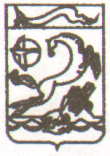 АДМИНИСТРАЦИЯ МУНИЦИПАЛЬНОГО ОБРАЗОВАНИЯ КАНЕВСКОЙ  РАЙОН ПОСТАНОВЛЕНИЕ от						                                                 №                      ст-ца КаневскаяОб утверждении административного регламента предоставления муниципальной услуги: «Утверждение схемы расположения земельного участка или земельных участков на кадастровом плане территории»В целях приведения в соответствие с действующим законодательством нормативных правовых актов администрации муниципального образования Каневской район, п о с т а н о в л я ю:1. Утвердить административный регламент предоставления муниципальной услуги: «Утверждение схемы расположения земельного участка или земельных участков на кадастровом плане территории», согласно приложению.2. Признать утратившими силу: - постановление администрации муниципального образования Каневской район от 10 июня 2019 года № 1042 «Об утверждении административного регламента предоставления муниципальной услуги «Утверждение схемы расположения земельного участка или земельных участков на кадастровом плане территории»;- постановление администрации муниципального образования Каневской район от 15 июня 2020 года № 817 «О внесении изменений в постановление администрации муниципального образования Каневской район от 10 июня      2019 года № 1042 «Об утверждении административного регламента предоставления муниципальной услуги «Утверждение схемы расположения земельного участка или земельных участков на кадастровом плане территории»;- постановление администрации муниципального образования Каневской район от 27 июля 2021 года № 1176 «О внесении изменений в постановление администрации муниципального образования Каневской район от 10 июня      2019 года № 1042 «Об утверждении административного регламента предоставления муниципальной услуги «Утверждение схемы расположения земельного участка или земельных участков на кадастровом плане территории».3. Отделу по связям со СМИ и общественностью администрации муниципального образования Каневской район (Игнатенко) опубликовать настоящее постановление в печатных средствах массовой информации и разместить на официальном сайте муниципального образования Каневской район в информационно-телекоммуникационной сети «Интернет».4. Контроль за выполнением настоящего постановления возложить на заместителя главы муниципального образования Каневской район И.А.Луценко.5. Постановление вступает в силу со дня его официального опубликования.Глава муниципального образования Каневской район							                 А.В.ГерасименкоПРИЛОЖЕНИЕк постановлению администрации муниципального образования Каневской районот ____________ № ____АДМИНИСТРАТИВНЫЙ РЕГЛАМЕНТпредоставления муниципальной услуги «Утверждение схемы расположения земельного участка или земельных участков на кадастровом плане территории»Раздел 1. ОБЩИЕ ПОЛОЖЕНИЯПодраздел 1.1. Предмет регулирования административного регламентаАдминистративный регламент предоставления муниципальной услуги «Утверждение схемы расположения земельного участка или земельных участков на кадастровом плане территории» (далее - Регламент) разработан в целях повышения качества и доступности предоставления муниципальной услуги и определяет состав, последовательность, процедуры, сроки и особенности выполнения административных процедур (действий) по предоставлению муниципальной услуги «Утверждение схемы расположения земельного участка или земельных участков на кадастровом плане территории» (далее – муниципальная услуга), требования к порядку их выполнения, формы контроля за исполнением административного регламента, досудебный (внесудебный) порядок обжалования решений и действий (бездействия) муниципальных служащих, должностных лиц, администрации муниципального образования район, предоставляющих муниципальную услугу.Подраздел 1.2. Круг заявителейЗаявителями на получение муниципальной услуги в соответствии с Регламентом являются физические и юридические лица, имеющие намерение сформировать земельный участок для последующего приобретения права (далее – заявитель), либо их уполномоченные представители.В случае, если для предоставления муниципальной услуги необходима обработка персональных данных лица, не являющегося заявителем, и если в соответствии с федеральным законом обработка таких персональных данных может осуществляться с согласия указанного лица, при обращении за получением муниципальной услуги заявитель дополнительно предоставляет документы, подтверждающие получение согласия указанного лица или его законного представителя на обработку персональных данных указанного лица. Документы, подтверждающие получение согласия, могут быть представлены, в том числе, в форме электронного документа. Действие настоящей части не распространяется на лиц, признанных безвестно отсутствующими, и на разыскиваемых лиц, место нахождения которых не установлено уполномоченным федеральным органом исполнительной власти. От имени несовершеннолетних и лиц, признанных недееспособными, согласие на обработку данных дают их законные представители.Подраздел 1.3. Требование предоставления заявителю муниципальной услуги в соответствии с вариантом предоставления муниципальной услуги, соответствующим признакам заявителя, определенным в результате анкетирования, проводимого органом, предоставляющим услугу (далее - профилирование), а также результата, за предоставлением которого обратился заявитель1.3.1 Категории Заявителей, имеющих право на получение услуги:- физические лица; - юридические лица.1.3.2. От имени физических лиц заявления могут подавать:представители, действующие в силу полномочий, основанных на доверенности или договоре.1.3.3. От имени юридического лица заявления могут подавать:лица, действующие в соответствии с законом, иными правовыми актами и учредительными документами без доверенности;представители в силу полномочий, основанных на доверенности или договоре;участники юридического лица в предусмотренных законом случаях.Раздел 2 СТАНДАРТ ПРЕДОСТАВЛЕНИЯ МУНИЦИПАЛЬНОЙ УСЛУГИПодраздел 2.1. Наименование муниципальной услугиНаименование муниципальной услуги - «Утверждение схемы расположения земельного участка или земельных участков на кадастровом плане территории».Подраздел 2.2. Наименование органа, предоставляющего муниципальную услугу2.2.1. Предоставление муниципальной услуги осуществляется администрацией муниципального образования Каневской район через управление строительства администрации муниципального образования Каневской район (далее – управление).2.2.2. В предоставлении муниципальной услуги участвуют МФЦ на основании заключенных между государственным автономным учреждением Краснодарского края «Многофункциональный центр предоставления государственных и муниципальных услуг Краснодарского края» и администрацией соглашения и дополнительных соглашений к нему.2.2.3. Заявитель (представитель заявителя) независимо от его места жительства или места пребывания (для физических лиц, включая индивидуальных предпринимателей) либо места нахождения (для юридических лиц) имеет право на обращение в любой по его выбору МФЦ в пределах территории Краснодарского края для предоставления ему муниципальной услуги по экстерриториальному принципу.Предоставление муниципальной услуги в МФЦ по экстерриториальному принципу осуществляется на основании соглашений о взаимодействии, заключенных уполномоченным МФЦ с федеральными органами исполнительной власти, органами внебюджетных фондов, органами местного самоуправления в Краснодарском крае.2.2.4. В соответствии с пунктом 3 части 1 статьи 7 Федерального закона от 27 июля 2010 года № 210-ФЗ «Об организации предоставления государственных и муниципальных услуг», органам, предоставляющим муниципальные услуги, установлен запрет требовать от заявителя осуществления иных действий, в том числе согласований, необходимых для получения муниципальной услуги и связанных с обращением в иные органы местного самоуправления, государственные органы, организации, за исключением получения услуг, включенных в перечень услуг, которые являются необходимыми и обязательными для предоставления муниципальных услуг, утвержденный решением представительного органа местного самоуправления.Подраздел 2.3. Результат предоставления муниципальной услугиРезультатом предоставления муниципальной услуги является:- постановления администрации муниципального образования Каневской район об утверждении схемы расположения земельного участка или земельных участков на кадастровом плане территории (Приложение № 9);- принятие решения об отказе в предоставлении муниципальной услуги.Результаты оформляются на бумажном носителе или в электронной форме в соответствии с требованиями действующего законодательства Российской Федерации.Результаты предоставления муниципальной услуги по экстерриториальному принципу в виде электронных документов и (или) электронных образов документов заверяются заместителем главы муниципального образования Каневской район.Для получения результата предоставления муниципальной услуги на бумажном носителе заявитель имеет право обратиться непосредственно в администрацию.Подраздел 2.4. Срок предоставления муниципальной услуги2.4.1. Срок предоставления муниципальной услуги составляет 12 (двенадцати) рабочих дней со дня регистрации заявления. 2.4.2 В случае, если схема расположения земельного участка, в соответствии с которой предстоит образовать земельный участок, подлежит согласованию в соответствии со статьей 3.5 Федерального закона от 25 октября 2001 года № 137-ФЗ "О введении в действие Земельного кодекса Российской Федерации", срок принятия указанного решения может быть продлен не более чем до 45 (сорока пяти) дней со дня поступления заявления об утверждении схемы расположения земельного участка или земельных участков на кадастровом плане территории. О продлении срока принятия решения об утверждении схемы расположения земельного участка или земельных участков на кадастровом плане территории уполномоченный орган уведомляет заявителя.2.4.3. В случае направления заявителем заявления для предоставления муниципальной услуги, посредством почтового отправления срок предоставления муниципальной услуги исчисляется со дня регистрации заявления Уполномоченном органе. 2.4.4. Заявление, направленное посредством ЕПГУ, РПГУ регистрируется уполномоченным органом в государственной информационной системе, обеспечивающей возможность предоставления муниципальной услуги в электронной форме в день его подачи и в этот же день заявителю направляется электронное уведомление о регистрации его заявления. Заявление, поданное после окончания рабочего дня либо в нерабочий день, регистрируется на следующий рабочий день. 2.4.5. В случае представления заявления через МФЦ срок предоставления муниципальной услуги исчисляется со дня передачи МФЦ заявления и документов в уполномоченный орган.2.4.6. В случае выдачи дубликата срок предоставления муниципальной услуги не более 5 (пяти) рабочих дней с даты регистрации заявления о выдаче дубликата и документов, указанных в пункте 2.6. административного регламента, необходимых для выдачи дубликата.2.4.7. В случае исправлении допущенных опечаток и (или) ошибок в документах, выданных в результате предоставления муниципальной услуги, и документов, указанных в пункте 2.6. административного регламента, необходимых для исправления допущенных опечаток и (или) ошибок в документах, выданных в результате предоставления муниципальной услуги срок предоставления муниципальной услуги не более 7 (семи) рабочих дней с даты регистрации заявления об исправлении допущенных опечаток и (или) ошибок.Подраздел 2.5. Правовые основания для предоставления муниципальной услуги2.5.1. Перечень нормативных правовых актов, регулирующих предоставление муниципальной услуги (с указанием их реквизитов и источников официального опубликования), размещен на официальном сайте Уполномоченного органа (https://www.kanevskadm.ru), предоставляющего муниципальную услугу, в сети "Интернет", на Едином портале (http://www.gosuslugi.ru) и Региональном портале (http://pgu.krasnodar.ru).2.5.2. Информация о порядке досудебного (внесудебного) обжалования решений и действий (бездействия), совершенных при предоставлении муниципальных услуг размещена на официальном сайте https://www.kanevskadm.ruУполномоченный орган, предоставляющий муниципальную услугу, обеспечивает размещение и актуализацию перечня нормативных правовых актов, регламентирующих предоставление муниципальной услуги.Подраздел 2.6. Исчерпывающий перечень документов, необходимых для предоставления муниципальной услуги2.6.1. Документы и информация, которые заявитель должен представить самостоятельно:- заявление о предоставлении муниципальной услуги «Утверждение схемы расположения земельного участка или земельных участков на кадастровом плане территории», которое оформляется по форме согласно Приложению № 1 к настоящему Административному регламенту (далее — заявление) (подается или направляется в уполномоченный орган заявителем по его выбору лично или посредством почтовой связи на бумажном носителе либо в форме электронных документов с использованием информационно-телекоммуникационной сети «Интернет» с соблюдением установленных порядка и способов подачи таких заявлений) Образец заполнения заявления приведен в Приложении № 2 к настоящему Регламенту;- копия документа, удостоверяющего личность заявителя (заявителей), являющегося физическим лицом, либо личность представителя физического или юридического лица (подлинник для ознакомления);- копия документа, удостоверяющего права (полномочия) представителя, если с заявлением обращается представитель заявителя (заявителей) (подлинник для ознакомления);- схема расположения земельного участка в форме электронного документа (в случае образования земельного участка для его предоставления гражданину без проведения торгов – по выбору указанного гражданина в форме электронного документа или в форме документа на бумажном носителе) или реквизиты проекта межевания территории, в границах которого осуществляется образование земельных участков (при наличии);Представление схемы расположения земельного участка не требуется при наличии проекта межевания территории, в границах которой осуществляется образование земельных участков;- материалы аналитических (инструментальных) измерений, представленных в форме отчёта, для вычисления фактической площади земельного участка;- копия правоустанавливающих или правоудостоверяющих документов на земельный участок (земельные участки) заявителя в случае, если право на участок не зарегистрировано в Едином государственном реестре недвижимости (далее – ЕГРН) (подлинник для ознакомления);- копия правоустанавливающих или правоудостоверяющих документов на здания, строения, сооружения, находящиеся на земельном участке заявителя в случае, если право на здание, строение, сооружение не зарегистрировано в Едином государственном реестре недвижимости (далее – ЕГРН) (подлинник для ознакомления);- копия плана земельного участка с расположением зданий, строений, сооружений, находящихся на земельном участке (земельных участках) заявителя с экспликацией к нему (из технического, кадастрового паспорта, инвентарного дела) (при наличии) (подлинник для ознакомления);- заверенный перевод на русский язык документов о государственной регистрации юридического лица в соответствии с законодательством иностранного государства в случае, если заявителем является иностранное юридическое лицо.2.6.2. Перечень документов, необходимых для предоставления муниципальной услуги, является исчерпывающим.2.6.3. Документы, составленные на иностранном языке, подлежат переводу на русский язык. Верность перевода и подлинность подписи переводчика свидетельствуются в порядке, установленном законодательством о нотариате.2.6.4. Заявителям обеспечивается возможность выбора способа подачи заявления о предоставлении муниципальной услуги: при личном обращении в Уполномоченный орган или в МФЦ, почтовой связью, с использованием средств факсимильной связи, в электронной форме.2.6.5. В бумажном виде форма заявления может быть получена заявителем непосредственно в уполномоченном органе или МФЦ.2.6.6. Заявление о предоставлении муниципальной услуги и сканированные копии документов, указанные в настоящем подразделе, могут быть поданы в электронной форме через Единый портал, Региональный портал.2.6.7. Копии документов, указанных в пункте 2.6.1 подраздела 2.6 раздела 2 настоящего Регламента, представляются вместе с подлинниками, которые после сверки возвращаются заявителю.В случае невозможности предоставления подлинников, предоставляются нотариально заверенные копии.2.6.8. Заявителю обеспечивается прием документов, необходимых для предоставления услуги, через Единый портал, Региональный портал и регистрация запроса без необходимости повторного представления заявителем таких документов на бумажном носителе, если иное не установлено федеральными законами и принимаемыми в соответствии с ними актами Правительства Российской Федерации, законами Краснодарского края и принимаемыми в соответствии с ними актами высшего исполнительного органа государственной власти Краснодарского края.Предоставление услуги начинается с момента приема и регистрации уполномоченным органом электронных документов, необходимых для предоставления услуги, а также получения в установленном порядке информации об оплате услуги заявителем, за исключением случая, если для начала процедуры предоставления услуги в соответствии с законодательством требуется личная явка.2.6.9. Заявитель вправе отозвать свое заявление на любой стадии рассмотрения, согласования или подготовки документа уполномоченным органом, обратившись с соответствующим заявлением (Приложение № 7, 8) в уполномоченный орган, в том числе в электронной форме, либо в МФЦ.2.6.10. При предоставлении муниципальной услуги по экстерриториальному принципу уполномоченный орган не вправе требовать от заявителя или МФЦ в пределах территории Краснодарского края предоставления документов на бумажных носителях, если иное не предусмотрено федеральным законодательством, регламентирующим предоставление муниципальной услуги.2.6.11. Документами, необходимыми в соответствии с нормативными правовыми актами для предоставления муниципальной услуги, которые находятся в распоряжении государственных органов и организаций, участвующих в предоставлении муниципальной услуги, и которые заявитель вправе представить по собственной инициативе, являются:1) выписка из ЕГРН об объекте недвижимости (о здании и (или) сооружении, расположенном(ых) на испрашиваемом земельном участке);2) выписка из ЕГРН об объекте недвижимости (об испрашиваемом земельном участке); 3) выписка из Единого государственного реестра юридических лиц (если заявителем является юридическое лицо) или Единого государственного реестра индивидуальных предпринимателей (если заявителем является индивидуальный лицо и земельный участок предоставлялся для коммерческих целей); 4) решение о присвоении объекту адреса или аннулировании адреса;5) схема расположения земельного участка в форме электронного документа (в случае образования земельного участка для его предоставления гражданину без проведения торгов – по выбору указанного гражданина в форме электронного документа или в форме документа на бумажном носителе) или реквизиты проекта межевания территории, в границах которого осуществляется образование земельных участков (при наличии).2.6.12. Непредставление заявителем указанных в настоящем подразделе документов не является основанием для отказа заявителю в предоставлении муниципальной услуги. 2.6.13. Запрещено требовать от заявителя предоставления документов и информации, а также осуществления действий, указанных в части 1 статьи 7 Федерального закона от 27 июля 2010 года № 210-ФЗ «Об организации предоставления государственных и муниципальных услуг».2.6.14. Запрещено отказывать в приеме запроса и иных документов, необходимых для предоставления муниципальной услуги в случае, если запрос и документы, необходимые для предоставления муниципальной услуги, поданы в соответствии с информацией о сроках и порядке предоставления муниципальной услуги, опубликованной на Едином портале, Региональном портале.2.6.15. Запрещено отказывать в предоставлении муниципальной услуги в случае, если запрос и документы, необходимые для предоставления муниципальной услуги, поданы в соответствии с информацией о сроках и порядке предоставления муниципальной услуги, опубликованной на Едином портале, Региональном портале2.6.16. Запрещено требовать от заявителя совершения иных действий, кроме прохождения идентификации и аутентификации в соответствии с нормативными правовыми актами Российской Федерации, указания цели приема, а также предоставления сведений, необходимых для расчета длительности временного интервала, который необходимо забронировать для приема.В целях предоставления муниципальных услуг установление личности заявителя может осуществляться в ходе личного приема посредством предъявления паспорта гражданина Российской Федерации либо иного документа, удостоверяющего личность, в соответствии с законодательством Российской Федерации или посредством идентификации и аутентификации в Уполномоченном органе, МФЦ с использованием информационных технологий, предусмотренных частью 18 статьи 14.1 Федерального закона от 27 июля          2006 года № 149-ФЗ «Об информации, информационных технологиях и о защите информации». Использование вышеуказанных технологий проводится при наличии технической возможности.2.6.17. При предоставлении муниципальной услуги по экстерриториальному принципу уполномоченный орган не вправе требовать от заявителя (представителя заявителя) или МФЦ предоставления документов на бумажных носителях, если иное не установлено федеральными законами и принимаемыми в соответствии с ними актами Правительства Российской Федерации, законами Краснодарского края и принимаемыми в соответствии с ними актами высшего исполнительного органа государственной власти Краснодарского края.Подраздел 2.7. Исчерпывающий перечень оснований для отказа в приеме документов, необходимых для предоставления муниципальной услуги2.7.1. Основанием для отказа в приеме документов, необходимых для предоставления муниципальной услуги, является:обращение с заявлением о предоставлении муниципальной услуги лица, не представившего документ, удостоверяющий его личность (при личном обращении) и (или) подтверждающий его полномочия как представителя физического лица или юридического лица;поданное заявление не соответствует по форме и содержанию требованиям, предъявляемым к заявлению, согласно Приложениям № 1, 2 к настоящему Регламенту;представление заявителем документов, имеющих повреждения, и наличие исправлений, не позволяющих однозначно истолковать их содержание, не содержащих обратного адреса, подписи, печати (при наличии);несоблюдение установленных нормативными правовыми актами требований, предъявляемых к электронной подписи.2.7.2. О наличии основания для отказа в приеме документов заявителя информирует специалист уполномоченного органа либо работник МФЦ (при обращении за услугой через МФЦ), ответственный за прием документов, объясняет заявителю содержание выявленных недостатков в представленных документах и предлагает принять меры по их устранению.Уведомление об отказе в приеме документов, необходимых для предоставления муниципальной услуги подписывается работником МФЦ (при обращении за услугой через МФЦ) либо должностным лицом уполномоченного органа и выдается заявителю с указанием причин отказа не позднее одного рабочего дня со дня обращения заявителя за получением муниципальной услуги.Не может быть отказано заявителю в приеме дополнительных документов при наличии намерения их сдать.2.7.3. Не допускается отказ в приеме заявления и иных документов, необходимых для предоставления муниципальной услуги в случае, если заявление и документы, необходимые для предоставления муниципальной услуги, поданы в соответствии с информацией о сроках и порядке предоставления муниципальной услуги, опубликованной на Едином Портале, Региональном портале услуг и официальном сайте уполномоченного органа.2.7.4. Отказ в приеме документов, необходимых для предоставления муниципальной услуги, не препятствует повторному обращению после устранения причины, послужившей основанием для отказа.Подраздел 2.8. Исчерпывающий перечень оснований дляприостановления предоставления муниципальной услуги или отказа в предоставлении муниципальной услуги2.8.1. Основания для приостановления предоставления муниципальной услуги законодательством Российской Федерации не предусмотрены.2.8.2. Заявителю отказывается в предоставлении муниципальной услуги при наличии хотя бы одного из следующих оснований: обращение за предоставлением муниципальной услуги лица, не относящегося к категории заявителей, в соответствии с подразделом 1.2 раздела 1 настоящего административного Регламента;непредставление заявителем документов, указанных в подразделе 2.6 раздела 2 Регламента;предоставление заявителем недостоверной или неактуальной информации, подложных документов или сообщение заведомо ложных сведений;представление заявителем документов в ненадлежащий орган;несоответствие схемы расположения земельного участка ее форме, формату или требованиям к ее подготовке, которые установлены в соответствии с пунктом 12 статьи 11.10 Земельного кодекса Российской Федерации;полное или частичное совпадение местоположения земельного участка, образование которого предусмотрено схемой его расположения, с местоположением земельного участка, образуемого в соответствии с ранее принятым решением об утверждении схемы расположения земельного участка, срок действия которого не истек;разработка схемы расположения земельного участка с нарушением предусмотренных статьей 11.9 Земельного кодекса Российской Федерации требований к образуемым земельным участкам;несоответствие схемы расположения земельного участка утвержденному проекту планировки территории, землеустроительной документации, положению об особо охраняемой природной территории;расположение земельного участка, образование которого предусмотрено схемой расположения земельного участка, в границах территории, для которой утвержден проект межевания территории.2.8.3. Не допускается отказ в предоставлении муниципальной услуги в случае, если заявление и документы, необходимые для предоставления муниципальной услуги, поданы в соответствии с информацией о сроках и порядке предоставления муниципальной услуги, опубликованной на Едином Портале, Региональном портале и официальном сайте.2.8.4. Отказ в предоставлении муниципальной услуги не препятствует повторному обращению после устранения причины, послужившей основанием для отказа.Подраздел 2.9. Размер платы, взимаемой с заявителя при предоставлении муниципальной услуги, и способы ее взиманияГосударственная пошлина или иная плата за предоставление муниципальной услуги не взимается. Предоставление муниципальной услуги осуществляется бесплатно.Подраздел 2.10. Максимальный срок ожидания в очереди при подаче заявителем запроса о предоставлении муниципальной услуги и при получении результата предоставления муниципальной услугиСрок ожидания в очереди при подаче заявления о предоставлении муниципальной услуги и документов, а также при получении результата предоставления муниципальной услуги на личном приеме не должен превышать 15 (пятнадцати) минут.Подраздел 2.11. Срок регистрации запроса заявителя о предоставлении муниципальной услугиРегистрация заявления о предоставлении муниципальной услуги и (или) документов (содержащихся в них сведений), необходимых для предоставления муниципальной услуги, в том числе при предоставлении муниципальной услуги в электронной форме посредством Единого портала, Регионального портала осуществляется в день их поступления в администрацию.Регистрация заявления о предоставлении муниципальной услуги с документами, указанными в подразделе 2.6 раздела 2 Регламента, поступившими в выходной (нерабочий или праздничный) день, осуществляется в первый за ним рабочий день.Срок регистрации заявления о предоставлении муниципальной услуги и документов (содержащихся в них сведений), представленных заявителем, не может превышать 20 (двадцати) минут.Подраздел 2.12. Требования к помещениям, в которых предоставляются муниципальные услуги2.12.1. Информация о графике (режиме) работы администрации муниципального образования Каневской район, МФЦ размещается при входе в здание, в котором оно осуществляет свою деятельность, на видном месте.Здание, в котором предоставляется муниципальная услуга, должно быть оборудовано отдельным входом для свободного доступа заявителей в помещение.Вход в здание должен быть оборудован информационной табличкой (вывеской), содержащей информацию об администрации муниципального образования Каневской район, а также оборудован удобной лестницей с поручнями, пандусами для беспрепятственного передвижения граждан.Помещения, где осуществляется прием и выдача документов, оборудуются с учетом требований доступности для инвалидов в соответствии с действующим законодательством Российской Федерации о социальной защите инвалидов, в том числе обеспечиваются:условия для беспрепятственного доступа к объекту, на котором организовано предоставление услуг, к местам отдыха и предоставляемым услугам;возможность самостоятельного передвижения по территории объекта, на котором организовано предоставление услуг, входа в такой объект и выхода из него, посадки в транспортное средство и высадки из него, в том числе с использованием кресла-коляски;сопровождение инвалидов, имеющих стойкие расстройства функции зрения и самостоятельного передвижения, и оказание им помощи на объекте, на котором организовано предоставление услуг;надлежащее размещение оборудования и носителей информации, необходимых для обеспечения беспрепятственного доступа инвалидов к объекту и предоставляемым услугам с учетом ограничений их жизнедеятельности;дублирование необходимой для инвалидов звуковой и зрительной информации, а также надписей, знаков и иной текстовой и графической информации знаками, выполненными рельефно-точечным шрифтом Брайля, допуск сурдопереводчика и тифлосурдопереводчика;допуск на объект, на котором организовано предоставление услуг, собаки-проводника при наличии документа, подтверждающего ее специальное обучение и выдаваемого в порядке, установленном законодательством Российской Федерации;оказание работниками органа (учреждения), предоставляющего услуги населению, помощи инвалидам в преодолении барьеров, мешающих получению ими услуг наравне с другими органами.В случаях если существующие объекты социальной инфраструктуры невозможно полностью приспособить с учётом потребностей инвалидов, собственники этих объектов до их реконструкции или капитального ремонта должны принимать согласованные с одним из общественных объединений инвалидов, осуществляющих свою деятельность на территории Каневского района, меры для обеспечения доступа инвалидов к месту жительства инвалида или в дистанционном режиме.На всех парковках общего пользования, в том числе около объектов социальной, инженерной и транспортной инфраструктуры (жилых, общественных и производственных зданий, строений и сооружений, включая те, в которых расположены физкультурно-спортивные организации, организации культуры и другие организации), мест отдыха, выделяется не менее 10 процентов мест (но не менее одного места) для бесплатной парковки транспортных средств, управляемых инвалидами I, II групп, и транспортных средств, перевозящих таких инвалидов и (или) детей-инвалидов. На граждан из числа инвалидов III группы распространяются нормы части 9 статьи 15 Федерального закона от 24 ноября 1995 года № 181-ФЗ «О социальной защите инвалидов в Российской Федерации» в порядке, определённом Правительством Российской Федерации. На указанных транспортных средствах должен быть установлен опознавательный знак "Инвалид" и информация об этих транспортных средствах должна быть внесена в федеральный реестр инвалидов. Места для парковки, указанные в настоящем абзаце, не должны занимать иные транспортные средства, за исключением случаев, предусмотренных правилами дорожного движения.2.12.2. Прием заявителей в МФЦ осуществляется в специально оборудованных помещениях; в уполномоченном органе – в отведенных для этого кабинетах.Помещения, в которых предоставляется муниципальная услуга, должны соответствовать санитарно-гигиеническим правилам и нормативам, правилам пожарной безопасности, безопасности труда. Помещения оборудуются системами кондиционирования (охлаждения и нагревания) и вентилирования воздуха, средствами оповещения о возникновении чрезвычайной ситуации. На видном месте располагаются схемы размещения средств пожаротушения и путей эвакуации людей. Предусматривается оборудование доступного места общественного пользования (туалет).Помещения МФЦ для работы с заявителями оборудуются электронной системой управления очередью, которая представляет собой комплекс программно-аппаратных средств, позволяющих оптимизировать управление очередями заявителей. 2.12.3. Помещения, предназначенные для приема заявителей в МФЦ, оборудуются информационными стендами.Информационные стенды размещаются на видном, доступном месте.Оформление информационных листов осуществляется удобным для чтения шрифтом – TimesNewRoman, формат листа A4; текст – прописные буквы, размером шрифта № 16 – обычный, наименование – заглавные буквы, размером шрифта № 16 – жирный, поля – 1 см вкруговую. Тексты материалов должны быть напечатаны без исправлений, наиболее важная информация выделяется жирным шрифтом. При оформлении информационных материалов в виде образцов заявлений на получение муниципальной услуги, образцов заявлений, перечней документов требования к размеру шрифта и формату листа могут быть снижены.2.12.4. Помещения для приема заявителей должны соответствовать комфортным для граждан условиям и оптимальным условиям работы специалистов уполномоченного органа, работников МФЦ и должны обеспечивать:комфортное расположение заявителя и специалиста уполномоченного органа, работника МФЦ;возможность и удобство оформления заявителем письменного обращения;телефонную связь;возможность копирования документов;доступ к нормативным правовым актам, регулирующим предоставление муниципальной услуги;наличие письменных принадлежностей и бумаги формата A4.2.12.5. Для ожидания заявителями приема, заполнения необходимых для получения муниципальной услуги документов отводятся места, оборудованные стульями, столами (стойками). Для возможности оформления документов, заявители обеспечиваются ручками, бланками документов. Количество мест ожидания определяется исходя из фактической нагрузки и возможности их размещения в помещении. Места ожидания оборудуются стульями или скамейками (банкетками).2.12.6. Прием заявителей при предоставлении муниципальной услуги осуществляется согласно графику (режиму) работы уполномоченного органа, МФЦ.2.12.7. Рабочие места специалистов, предоставляющих муниципальную услугу, оборудуются компьютерами и оргтехникой, позволяющими своевременно и в полном объеме получать справочную информацию по вопросам предоставления муниципальной услуги и организовать предоставление муниципальной услуги в полном объеме.Подраздел 2.13. Показатели доступности и качества муниципальной услуги2.13.1. Основными показателями доступности и качества муниципальной услуги являются:количество взаимодействий заявителя с должностными лицами при предоставлении муниципальной услуги и их продолжительность; возможность подачи заявления о предоставлении муниципальной услуги и выдачи заявителям документов по результатам предоставления муниципальной услуги в МФЦ;возможность получения информации о ходе предоставления муниципальной услуги, в том числе с использованием порталов;установление и соблюдение требований к помещениям, в которых предоставляется услуга;установление и соблюдение срока предоставления муниципальной услуги, в том числе срока ожидания в очереди при подаче заявления и при получении результата предоставления муниципальной услуги;предоставление возможности подачи заявления о предоставлении муниципальной услуги и документов (сведений), необходимых для предоставления муниципальной услуги, в форме электронного документа, в том числе с использованием ЕПГУ и РПГУ;оперативность и достоверность предоставляемой информации;отсутствие обоснованных жалоб;доступность информационных материалов;2.13.2. Заявитель (представитель заявителя) независимо от его места жительства или места пребывания (для физических лиц, включая индивидуальных предпринимателей) либо места нахождения (для юридических лиц) имеет право на обращение в любой по его выбору МФЦ в пределах территории Краснодарского края для предоставления ему муниципальной услуги по экстерриториальному принципу.Предоставление муниципальной услуги в МФЦ по экстерриториальному принципу осуществляется на основании соглашений о взаимодействии, заключенных уполномоченным МФЦ с федеральными органами исполнительной власти, органами внебюджетных фондов, органами местного самоуправления в Краснодарском крае.Подраздел 2.14. Иные требования к предоставлению муниципальной услуги, в том числе учитывающие особенности предоставления муниципальных услуг в многофункциональных центрах и особенности предоставления муниципальных услуг в электронной форме2.14.1 Перечень услуг, которые являются необходимыми и обязательными для представления муниципальной услуги:- согласование с Министерством природных ресурсов Краснодарского края, схемы расположения образуемого земельного участка или земельных участков на кадастровом плане территории из земель сельскохозяйственного назначения, в соответствии со статьей 3.5 Федерального закона №137-ФЗ от 25 октября 2001 года «О введение в действие Земельного кодекса Российской Федерации» (при необходимости);- запрос о выдаче заключения о наличии объектов историко-культурного наследия на образуемом земельном участке в Управление государственной охраны объектов культурного наследия (при необходимости);- сведения из государственного фонда данных Управления Росреестра по Краснодарскому краю;- запрос о предоставлении сведений из Единый государственный реестр недвижимости из Федеральной службы государственной регистрации, кадастра и картографии.2.14.2 Государственная пошлина или иная плата за предоставление услуг, которые являются необходимыми и обязательными для предоставление муниципальной услуги, не взимается. 2.14.3 При предоставлении муниципальных услуг используются следующие основные информационные системы:- Федеральная государственная информационная система «Портал государственных и муниципальных услуг (функций)» (ЕПГУ);- Региональная государственная информационная система «Портал государственных и муниципальных услуг (функций) Краснодарского края» (РПГУ);- Федеральная государственная информационная система «Система межведомственного электронного взаимодействия» (СМЭВ);- Единый государственный реестр недвижимости о правоустанавливающих и (или) право удостоверяющих документах на объект (объекты) адресации (ФГИС ЕГРН);Раздел 3. СОСТАВ, ПОСЛЕДОВАТЕЛЬНОСТЬ И СРОКИ 
ВЫПОЛНЕНИЯ АДМИНИСТРАТИВНЫХ ПРОЦЕДУР (ДЕЙСТВИЙ), ТРЕБОВАНИЯ К ПОРЯДКУ ИХ ВЫПОЛНЕНИЯ, В ТОМ ЧИСЛЕ ОСОБЕННОСТИ ВЫПОЛНЕНИЯ АДМИНИСТРАТИВНЫХ ПРОЦЕДУР (ДЕЙСТВИЙ) В ЭЛЕКТРОННОЙ ФОРМЕ, А ТАКЖЕ ОСОБЕННОСТИ ВЫПОЛНЕНИЯ АДМИНИСТРАТИВНЫХ ПРОЦЕДУР (ДЕЙСТВИЙ) В МНОГОФУНКЦИОНАЛЬНЫХ ЦЕНТРАХПодраздел 3.1. Перечень вариантов предоставления муниципальной услуги
3.1.1. Варианты предоставления муниципальной услуги:1) обращение гражданина лично в уполномоченный орган, с заявлением и документами, указанными в подразделе 2.6 раздела 2 Регламента;2) предоставление муниципальной услуги в электронной форме посредством Единого портала, Регионального портала;3) предоставление муниципальной услуги в случае подачи заявления через МФЦ.3.1.2 В случае выявления заявителем в выданных в результате предоставления муниципальной услуги документах опечаток и (или) ошибок, заявитель представляет в уполномоченный орган, МФЦ заявление об исправлении таких опечаток и (или) ошибок (согласно Приложению № 3, 4).3.1.3 Основанием для предоставления дубликатов документов является письменное заявление о предоставлении копии документа, выданного по результатам предоставления муниципальной услуги, поданное лично в уполномоченный орган, в МФЦ (Приложение № 5, 6).Основаниями для отказа в предоставлении дубликата документа:- оформление заявления о выдачи дубликата с нарушением формы, установленной Приложением № 5;- отсутствие у уполномоченного органа запрашиваемого документа.Подраздел 3.2. Прием заявления и прилагаемых к нему документов, регистрация заявления3.2.1. Основанием для начала административной процедуры является обращение заявителя в орган, предоставляющий муниципальную услугу, с заявлением и документами, необходимыми для предоставления муниципальной услуги, в соответствии с подразделами 2.6 настоящего регламента (далее – заявление и прилагаемые к нему документы).3.2.2. Прием заявления и прилагаемых к нему документов осуществляется специалистом управления, ответственным за прием документов.При обращении заявителя специалист, ответственный за прием документов:устанавливает личность заявителя на основании паспорта гражданина Российской Федерации либо иного документа, удостоверяющего личность заявителя, в соответствии с законодательством Российской Федерации или (при наличии технической возможности) посредством идентификации и аутентификации с использованием информационных технологий, предусмотренных частью 18 статьи 14.1 Федерального закона от 27 июля 2006 г. № 149-ФЗ «Об информации, информационных технологиях и о защите информации», а при обращении представителя физического или юридического лица также полномочия действовать от его имени;при отсутствии оформленного заявления у заявителя или при неправильном (некорректном) его заполнении предлагает заново заполнить установленную форму заявления (Приложение № 1), помогает в его заполнении;сличает данные представленных документов с данными, указанными в заявлении;проверяет комплектность документов, представленных заявителем, в соответствии с пунктом 2.6.1 подраздела 2.6 раздела 2 регламента, правильности оформления и содержания представленных документов, соответствия сведений, содержащихся в разных документах, заверяет копии документов, возвращает подлинники заявителю;при установлении фактов, указанных в пункте 2.8.1 подраздела 2.8 раздела 2 регламента, уведомляет заявителя о наличии препятствий в приеме документов, необходимых для предоставления муниципальной услуги, объясняет заявителю содержание выявленных недостатков в представленных документах и предлагает принять меры по их устранению;при отсутствии оснований для отказа в приеме документов принимает заявление и по просьбе заявителя выдает заявителю копию (второй экземпляр) заявления с проставлением отметки о принятии документов, даты приема документов, фамилия, инициалы, должность и подпись специалиста управления, принявшего документы;информирует заявителя о том, что документы, являющиеся результатом предоставления муниципальной услуги, будут выданы (направлены) заявителю в срок, указанный в пункте 2.4.1 подраздела 2.4 раздела 2 регламента.3.2.3. Время приема заявления и прилагаемых к нему документов при обращении заявителя лично в управление составляет не более пятнадцати минут.3.2.4. Получение органом, предоставляющим муниципальную услугу, заявления и прилагаемых к нему иных документов от многофункционального центра, осуществляется в соответствии с условиями соглашения о взаимодействии.Специалист, ответственный за прием документов, с использованием информационно-телекоммуникационных технологий по защищенным каналам связи принимает электронные документы и (или) электронные образы документов, необходимых для предоставления муниципальной услуги, и регистрирует их в журнале регистрации документов без необходимости повторного представления заявителем или многофункциональным центром таких документов на бумажном носителе, если иное не установлено федеральным законодательством и законодательством Краснодарского края, регламентирующим предоставление государственных и муниципальных услуг.Прием от многофункционального центра заявления и прилагаемых к нему иных документов на бумажных носителях осуществляется на основании реестра, который составляется в двух экземплярах и содержит дату и время передачи, заверяются подписями специалиста органа, предоставляющего муниципальную услугу, и работника многофункционального центра. После принятия заявления и прилагаемых к нему иных документов, специалист, ответственный за прием документов, регистрирует их в журнале регистрации документов.Предоставление муниципальной услуги начинается с момента приема и регистрации электронных документов (электронных образов документов), необходимых для предоставления муниципальной услуги, или приема и регистрации заявления и прилагаемых к нему иных документов на бумажных носителях.3.2.5. Критерием принятия решения по настоящей административной процедуре является отсутствие оснований для отказа в приеме документов, необходимых для предоставления муниципальной услуги, в соответствие с пунктом 2.7.1 подраздела 2.7 раздела 2 регламента.3.2.6. Результатом административной процедуры является:регистрация в органе, предоставляющем муниципальную услугу, заявления и прилагаемых к нему документов, и выдача заявителю (при личном обращении) копии заявления с отметкой о получении документов, или отказ в приеме документов, при выявлении оснований для отказа в приеме документов (по желанию заявителя выдается в письменной форме на бумажном носителе с указанием причин отказа).3.2.7. Способом фиксации результата выполнения административной процедуры является присвоение входящего (регистрационного) номера поступившему заявлению и прилагаемым к нему документам.3.2.8. Исполнение данной административной процедуры возложено на специалиста, ответственного за прием заявления. 3.2.9. Срок административной процедуры по приему заявления и прилагаемых к нему документов, регистрация заявления – 1 рабочий день.3.2.10. Заявитель вправе отозвать свое заявление на любой стадии рассмотрения, согласования или подготовки документа уполномоченным органом, обратившись с соответствующим заявлением (Приложение № 7, 8) в уполномоченный орган, в том числе в электронной форме, либо в МФЦ.Подраздел 3.3. Рассмотрение представленных заявителем документов, формирование и направление межведомственных запросов в органы (организации), участвующие в предоставлении муниципальной услуги3.3.1 По результатам рассмотрения документов, специалист, ответственный за предоставление муниципальной услуги обеспечивает подготовку межведомственных запросов в соответствующие органы (организации).Перечень запросов межведомственного информационного взаимодействия, необходимых для предоставления муниципальной услуги: - Министерство природных ресурсов Краснодарского края, в соответствии со статьей 3.5 Федерального закона №137-ФЗ от 25 октября 2001 года «О введение в действие Земельного кодекса Российской Федерации». Направляется схема расположения образуемого земельного участка или земельных участков на кадастровом плане территории из земель сельскохозяйственного назначения, для выявления пересечений земельного участка с границами лесного участка и (или) лесничества, лесопарка, сведения о которых содержатся в государственном лесном реестре;- Управление государственной охраны объектов культурного наследия, в соответствии со статьей 34 Федерального закона №73-ФЗ от 25 июня 2002 года «Об объектах культурного наследия (памятниках истории и культуры) народов Российской Федерации». Направляется схема расположения образуемого земельного участка или земельных участков на кадастровом плане территории, для выдачи заключения о наличии объектов историко-культурного наследия на образуемом земельном участке;- Межмуниципальный отдел по Брюховецкому и Каневскому районам Управления Росреестра по Краснодарскому краю. Направляется схема расположения образуемого земельного участка или земельных участков на кадастровом плане территории из земель сельскохозяйственного назначения, для получения информации из государственного фонда данных о наличии (отсутствии) зарегистрированных прав на испрашиваемый земельный участок;- Филиал Федерального государственного бюджетного учреждения «Федеральная кадастровая палата Федеральной службы государственной регистрации, кадастра и картографии» по Краснодарскому краю. Направляется запрос о предоставлении сведений из Единого государственного реестра недвижимости об основных характеристиках и зарегистрированных правах на объект недвижимости.3.3.2 Срок подготовки и направления межведомственного запроса                     1 (один) рабочий день.3.3.3 Срок, в течение которого результат запроса должен поступить в орган, предоставляющий муниципальную услугу – 5 (пять) рабочих дней.Подраздел 3.4. Принятие решения о предоставлении муниципальной услуги и формирование результата муниципальной услуги органом, предоставляющим муниципальную услугу 3.4.1. Основанием для начала процедуры является сформированный специалистом, ответственным за предоставление муниципальной услуги, пакет документов.3.4.2. Настоящая административная процедура имеет следующие административные действия:3.4.2.1. Рассмотрение пакета документов заместителем начальника управления и направление их специалисту, ответственному за предоставление муниципальной услуги, для дальнейшей работы.3.4.2.2. Рассмотрение пакета документов на наличие оснований для отказа в предоставлении муниципальной услуги.Специалист, ответственный за предоставление муниципальной услуги, рассматривает заявление и документы (сведений, содержащихся в них), полученные в рамках межведомственного взаимодействия и документы, представленные заявителем, в соответствии с подразделом 2.6 регламента, на наличие оснований для отказа в предоставлении муниципальной услуги.Рассмотрение заявлений об утверждении схемы расположения земельного участка на кадастровом плане территории осуществляется в порядке их поступления.При выявлении оснований для отказа в предоставлении муниципальной услуги, в соответствии с пунктом 2.8.2 подраздела 2.8 регламента, специалист, ответственный за предоставление муниципальной услуги, готовит уведомление об отказе в утверждении схемы расположения земельного участка на кадастровом плане территории. Уведомление об отказе в утверждении схемы расположения земельного участка на кадастровом плане территории подписывается заместителем начальника управления строительства администрации муниципального образования Каневской район.3.4.2.3. По результатам рассмотрения и проверки заявления и документов (сведений, содержащихся в них) ответственный за предоставление муниципальной услуги специалист принимается одно из следующих решений:об отказе в предоставлении муниципальной услуги, при наличии хотя бы одного из оснований для отказа в предоставлении муниципальной услуги, в соответствии с пунктом 2.8.2 подраздела 2.8 регламента;о предоставлении муниципальной услуги.3.4.3. Подготовка документов, являющихся результатом предоставления муниципальной услуги, осуществляется в следующем порядке:3.4.3.1. При принятии решения об отказе в предоставлении муниципальной услуги специалист, ответственный за предоставление муниципальной услуги, в течение 10 (десяти) рабочих дней со дня поступления заявления, подготавливает отказ в утверждении схемы расположения земельного участка на кадастровом плане территории.Уведомление об отказе в утверждении схемы расположения земельного участка на кадастровом плане территории должно быть обоснованным и содержать все основания для отказа.3.4.3.2 При принятии решения о предоставлении муниципальной услуги, специалист, ответственный за предоставление муниципальной услуги, в течение 8 (восьми) рабочих дней со дня поступления заявления, подготавливает проект постановления об утверждении схемы расположения земельного участка на кадастровом плане территории. 3.4.3.3. Проект постановления об утверждении схемы расположения земельного участка на кадастровом плане территории, который предстоит образовать, также должен содержать указание на необходимость установления вида разрешенного использования такого земельного участка.3.4.3.4. В случае, предусмотренном подпунктом 3.4.3.3 пункта 3.4.3 подраздела 3.4 регламента, постановление об утверждении схемы расположения земельного участка на кадастровом плане территории является основанием для обращения заявителя без доверенности в органы государственной власти или орган, предоставляющий муниципальную услугу с заявлением об установлении вида разрешенного использования такого земельного участка.3.4.4. Согласование, подписание и регистрация документов, являющихся результатом предоставления муниципальной услуги.3.4.4.1. Проект постановления об утверждении схемы расположения земельного участка на кадастровом плане территории, в течение 2 (двух) рабочих дней со дня его подготовки, согласовывается должностными лицами администрации муниципального образования Каневской район. После согласования проекта постановления об утверждении схемы расположения земельного участка на кадастровом плане территории, в течение    1 (одного) рабочего дней со дня его согласования, подписывается заместителем главы муниципального образования Каневской район и регистрируется общим отделом администрации муниципального образования Каневской район. 3.4.4.2. Уведомление об отказе в утверждении схемы расположения земельного участка на кадастровом плане территории, в течение 1 (одного) рабочего дня со дня его подготовки, подписывается заместителем начальника управления строительства администрации муниципального образования Каневской район – главным архитектором муниципального образования и регистрируется в журнале исходящих документов, в соответствии с правилами делопроизводства.3.4.5. В срок не более чем 5 (пять) рабочих дней со дня принятие постановления об утверждении схемы расположения земельного участка на кадастровом плане территории специалист, ответственный за предоставление муниципальной услуги, направляет его в Федеральную службу государственной регистрации, кадастра и картографии (Росреестр) (federal@kadastr.ru).3.4.6. Результатом исполнения административной процедуры является подготовленные к выдаче заявителю:1) заверенная копия постановления администрации муниципального образования Каневской район об утверждении схемы расположения земельного участка на кадастровом плане территории;2) уведомление об отказе в утверждении схемы расположения земельного участка на кадастровом плане территории.Подраздел 3.5. Передача пакета документов из органа, предоставляющего муниципальную услугу, в многофункциональный центр3.5.1. Основанием для начала административной процедуры является подготовленный для выдачи результат предоставления муниципальной услуги в случае, если муниципальная услуга предоставляется посредством обращения заявителя в многофункциональный центр.3.5.2. Передача документов, являющихся результатом предоставления муниципальной услуги, из органа, предоставляющего муниципальную услугу, в многофункциональный центр осуществляется в соответствии с условиями соглашения о взаимодействии.Передача специалистом Управления документов из органа, предоставляющего муниципальную услугу, в многофункциональный центр осуществляется в течение 1 (одного) рабочего дня после регистрации постановления об утверждении схемы расположения земельного участка на кадастровом плане территории или уведомления об отказе в утверждении схемы расположения земельного участка на кадастровом плане территории на основании реестра, который составляется в двух экземплярах, и содержит дату и время передачи документов, заверяется подписями специалиста Управления и работника многофункционального центра.3.5.3. Исполнение данной административной процедуры возложено на специалиста Управления, ответственного за передачу документов, в многофункциональный центр.3.5.4. Критериями принятия решения по данной административной процедуре является подготовленный к выдаче заявителю результат предоставления муниципальной услуги.3.5.5. Результатом административной процедуры является получение многофункциональным центром результата предоставления муниципальной услуги для его выдачи заявителю.3.5.6. Способом фиксации результата выполнения административной процедуры является наличие подписей специалиста Управления, ответственного за передачу документов, и работника многофункционального центра в реестре, содержащем дату и время передачи пакета документов.Подраздел 3.6. Выдача (направление) результата предоставлениямуниципальной услуги3.6.1. Основанием для начала административной процедуры является готовый к выдаче результат предоставления услуги.3.6.2. Специалист Управления извещает заявителя по телефону, указанному заявителем в заявлении о получении результата предоставления муниципальной услуги в Управлении.Результата предоставления муниципальной услуги направляются заявителю: в виде бумажного документа почтовым отправлением, или на электронную почту заявителя в виде электронного документа, либо выдаются при личном обращении в Управление.3.6.3. В случае если, запрос подан в электронном виде, в том числе посредством Единого портала, Регионального портала, документы, являющиеся результатом муниципальной услуги, выдаются (направляются) заявителю в соответствии с пунктом 3.8.7 подраздела 3.8 регламента.3.6.4. Порядок выдачи результата предоставления муниципальной услуги в органе, предоставляющем муниципальную услугу.Выдача результата предоставления муниципальной услуги осуществляется в Управлении. Специалист Управления:устанавливает личность заявителя на основании паспорта гражданина Российской Федерации и иных документов, удостоверяющих личность заявителя, в соответствии с законодательством Российской Федерации;проверяет наличие соответствующих полномочий на получение муниципальной услуги, если за получением результата услуги обращается представитель физического или юридического лица;выдает документы, являющиеся результатом предоставления муниципальной услуги;3.6.5. Критериями принятия решения по настоящей административной процедуре является: наличие, документов, являющихся результатом предоставления муниципальной услуги;обращение заявителя за получением результата предоставления муниципальной услуги.3.6.6. Результатом административной процедуры является выдача (направление) заявителю документов, являющихся результатом предоставления муниципальной услуги.3.6.7. Исполнение данной административной процедуры возложено на специалиста Управления, ответственного за выдачу документов. 3.6.8. Срок выдачи (направления) документов, являющихся результатом предоставления муниципальной услуги, составляет 1(один) рабочий день.Подраздел 3.7. Перечень административных процедур (действий)при предоставлении муниципальных услуг в электронной формеПредоставление муниципальной услуги включает в себя следующие административные процедуры (действия) при предоставлении муниципальных услуг в электронной форме:получение информации о порядке и сроках предоставления муниципальной услуги;запись на прием в многофункциональный центр для подачи запроса о предоставлении муниципальной услуги;формирование запроса о предоставлении муниципальной услуги;прием и регистрация органом, предоставляющим муниципальную услугу, заявления (запроса) и иных документов, необходимых для предоставления муниципальной услуги;рассмотрение представленных заявителем документов и формирование, направление межведомственных запросов в органы (организации), участвующие в предоставлении муниципальной услуги;принятие решения о предоставлении муниципальной услуги и формирование результата муниципальной услуги органом, предоставляющим муниципальную услугу; получение результата предоставления муниципальной услуги;получение сведений о ходе выполнения запроса;осуществления оценки качества предоставления муниципальной услуги;досудебное (внесудебное) обжалование решений и действий (бездействия) органа, предоставляющего муниципальную услугу, должностного лица органа, предоставляющего муниципальную услугу, либо муниципального служащего.Подраздел 3.8. Порядок осуществления в электронной форме,в том числе с использованием Единого портала государственныхи муниципальных услуг (функций), Портала государственных и муниципальных услуг (функций) Краснодарского края, административных процедур (действий) в соответствии с положениями статьи 10 Федерального закона от 27 июля 2010 г. № 210-ФЗ «Об организации предоставления государственных и муниципальных услуг»3.8.1. Получение информации о порядке и сроках предоставления муниципальной услуги.Информация о предоставлении муниципальной услуги размещается на Едином портале, Региональном портале.На Едином портале, Региональном портале размещается следующая информация:1) исчерпывающий перечень документов, необходимых для предоставления муниципальной услуги, требования к оформлению указанных документов, а также перечень документов, которые заявитель вправе представить по собственной инициативе;2) круг заявителей;3) срок предоставления муниципальной услуги;4) результаты предоставления муниципальной услуги, порядок представления документа, являющегося результатом предоставления муниципальной услуги;5) исчерпывающий перечень оснований для приостановления или отказа в предоставлении муниципальной услуги;6) о праве заявителя на досудебное (внесудебное) обжалование действий (бездействия) и решений, принятых (осуществляемых) в ходе предоставления муниципальной услуги;7) формы документов (заявлений, уведомлений, сообщений), используемые при предоставлении муниципальной услуги.В том числе на Едином портале и Региональном портале заявителю предоставляется возможность:скачать и распечатать формы заявлений (уведомлений, сообщений), используемые при предоставлении муниципальной услуги, образец их заполнения, настоящий регламент;получать информацию о ходе рассмотрения заявления, при подаче запроса о предоставлении муниципальной услуги в электронной форме.Информация на Едином портале, Региональном портале о порядке и сроках предоставления муниципальной услуги на основании сведений, содержащихся в Федеральном реестре, Реестре Краснодарского края, предоставляется заявителю бесплатно.3.8.2. Запись на прием в многофункциональный центр для подачи запроса о предоставлении муниципальной услуги.3.8.2.1. В целях предоставления муниципальной услуги в том числе осуществляется прием заявителей по предварительной записи на прием в многофункциональный центр.3.8.2.2. Основанием для административной процедуры является обращение заявителя на Региональный портал, Единый портал многофункциональных центров предоставления государственных и муниципальных услуг Краснодарского края (далее – Единый портал МФЦ КК) с целью получения муниципальной услуги по предварительной записи.Запись на прием проводится посредством Регионального портала, Единого портала МФЦ КК. Заявителю предоставляется возможность записи в любые свободные для приема дату и время в пределах установленного в многофункциональном центре графика приема заявителей.3.8.2.3. Многофункциональный центр не вправе требовать от заявителя совершения иных действий, кроме прохождения идентификации и аутентификации в соответствии с нормативными правовыми актами Российской Федерации, указания цели приема, а также предоставления сведений, необходимых для расчета длительности временного интервала, который необходимо забронировать для приема.При предоставлении муниципальных услуг в электронной форме идентификация и аутентификация могут осуществляться посредством:1) единой системы идентификации и аутентификации или иных государственных информационных систем, если такие государственные информационные системы в установленном Правительством Российской Федерации порядке обеспечивают взаимодействие с единой системой идентификации и аутентификации, при условии совпадения сведений о физическом лице в указанных информационных системах;2) единой системы идентификации и аутентификации и единой информационной системы персональных данных, обеспечивающей обработку, включая сбор и хранение, биометрических персональных данных, их проверку и передачу информации о степени их соответствия предоставленным биометрическим персональным данным физического лица. Использование вышеуказанных технологий проводится при наличии технической возможности.3.8.2.4. Критерием принятия решения по данной административной процедуре является наличие свободных для приема даты и времени в пределах установленного в многофункциональном центре графика приема заявителей.3.8.2.5. Способом фиксации результата административной процедуры является сформированное уведомление о записи на прием в многофункциональный центр.3.8.2.6. Результатом административной процедуры является получение заявителем:с использованием средств Единого портала, Регионального портала в личном кабинете уведомления о записи на прием в многофункциональный центр;с использованием средств Единого портала МФЦ КК уведомления о записи на прием в многофункциональном на данном портале.3.8.3. Формирование запроса о предоставлении муниципальной услуги.3.8.3.1. Основанием для административной процедуры является подача заявителем в орган, предоставляющий муниципальную услугу, запроса о предоставлении муниципальной услуги и иных документов, необходимых для предоставления муниципальной услуги, в том числе документов и информации, электронные образы которых ранее были заверены в соответствии с пунктом 7.2 части 1 статьи 16 Федерального закона № 210-ФЗ (при наличии технической возможности), в электронном виде.При подаче заявления в форме электронного документа с использованием информационно-телекоммуникационной сети «Интернет», заявителем должны быть соблюдены требования:1) заявление в форме электронного документа представляется в орган, предоставляющий муниципальную услугу, по выбору заявителя:путем заполнения формы запроса посредством отправки через личный кабинет Единый портал, Регионального портала;путем направления электронного документа в орган, предоставляющий муниципальную услугу, на официальную электронную почту (далее - представление посредством электронной почты);2) в заявлении указывается один из следующих способов предоставления результатов рассмотрения заявления органом, предоставляющим муниципальную услугу:в виде бумажного документа, который заявитель получает непосредственно при личном обращении;в виде бумажного документа, который направляется органом, предоставляющим муниципальную услугу, заявителю посредством почтового отправления;в виде электронного документа, который направляется органом, предоставляющим муниципальную услугу, заявителю посредством электронной почты.В дополнение к способам, указанным в подпункте 2 настоящего пункта, в заявлении указывается способ предоставления результатов рассмотрения заявления органом, предоставляющим муниципальную услугу, в виде бумажного документа, который заявитель получает непосредственно при личном обращении, либо который направляется органом, предоставляющим муниципальную услугу, заявителю посредством почтового отправления, если результатом его рассмотрения является постановление об утверждении схемы расположения земельного участка на кадастровом плане территории;3) заявление в форме электронного документа подписывается по выбору заявителя (если заявителем является физическое лицо):электронной подписью заявителя (представителя заявителя);усиленной квалифицированной электронной подписью заявителя (представителя заявителя).Заявление от имени юридического лица заверяется по выбору заявителя электронной подписью, либо усиленной квалифицированной электронной подписью (если заявителем является юридическое лицо):лица, действующего от имени юридического лица без доверенности;представителя юридического лица, действующего на основании доверенности, выданной в соответствии с законодательством Российской Федерации.4) к заявлению прилагается копия документа, удостоверяющего личность заявителя (удостоверяющего личность представителя заявителя, если заявление представляется представителем заявителя) в виде электронного образа такого документа.Представления указанного документа не требуется в случае представления заявления посредством отправки через личный кабинет на Едином портале, Региональном портале, а также, если заявление подписано усиленной квалифицированной электронной подписью.5) в случае представления заявления представителем заявителя, действующим на основании доверенности, к заявлению также прилагается доверенность в виде электронного образа такого документа.Электронные документы (электронные образы документов), прилагаемые к заявлению, в том числе доверенности, направляются в виде файлов в форматах PDF, TIF.Качество предоставляемых электронных документов (электронных образов документов) в форматах PDF, TIF должно позволять в полном объеме прочитать текст документа и распознать реквизиты документа.Заявление, представленное с нарушением данных требований, не рассматривается органом, предоставляющим муниципальную услугу.3.8.3.2. Формирование запроса заявителем осуществляется посредством заполнения электронной формы запроса на Едином портале, Региональном портале без необходимости дополнительной подачи запроса в какой-либо иной форме.На Едином портале, Региональном портале размещаются образцы заполнения электронной формы запроса.3.8.3.3. Форматно-логическая проверка сформированного на Едином портале, Региональном портале запроса осуществляется автоматически после заполнения заявителем каждого из полей электронной формы запроса. При выявлении некорректно заполненного поля электронной формы запроса заявитель уведомляется о характере выявленной ошибки и порядке ее устранения посредством информационного сообщения непосредственно в электронной форме запроса.3.8.3.4. При формировании запроса на Едином портале, Региональном портале заявителю обеспечивается:а) возможность копирования и сохранения запроса и иных документов, указанных в подразделе 2.6 раздела 2 настоящего регламента, необходимых для предоставления муниципальной услуги;б) возможность заполнения несколькими заявителями одной электронной формы запроса при обращении за услугами, предполагающими направление совместного запроса несколькими заявителями;в) возможность печати на бумажном носителе копии электронной формы запроса;г) сохранение ранее введенных в электронную форму запроса значений в любой момент по желанию пользователя, в том числе при возникновении ошибок ввода и возврате для повторного ввода значений в электронную форму запроса;д) заполнение полей электронной формы запроса до начала ввода сведений заявителем с использованием сведений, размещенных в Единой системе идентификации и аутентификации, и сведений, опубликованных на Едином портале, Региональном портале в части, касающейся сведений, отсутствующих в Единой системе идентификации и аутентификации;е) возможность вернуться на любой из этапов заполнения электронной формы запроса без потери ранее введенной информации.3.8.3.5. Сформированный и подписанный запрос, и иные документы, указанные в подразделе 2.6 раздела 2 регламента, необходимые для предоставления муниципальной услуги, направляются в орган, предоставляющий муниципальную услугу, посредством Единого портала, Регионального портала или электронной почты.3.8.3.6. Критерием принятия решения по данной административной процедуре является корректное заполнение заявителем полей электронной формы запроса о предоставлении муниципальной услуги в электронном виде.3.8.3.7. Результатом административной процедуры является получение органом, предоставляющим муниципальную услугу, в электронной форме заявления и прилагаемых к нему документов посредством Единого портала, Регионального портала или электронной почты.3.8.3.8. Способом фиксации результата административной процедуры является регистрация запроса (заявления) на Едином портале, Региональном портале и получение заявителем соответствующего уведомления в личном кабинете, или направление органом, предоставляющим муниципальную услугу, уведомления о получении заявления на электронный адрес заявителя, если заявление было подано посредством электронной почты. 3.8.4. Прием и регистрация органом, предоставляющим муниципальную услугу, запроса и иных документов, необходимых для предоставления муниципальной услуги.3.8.4.1. Основанием для начала административной процедуры является получение органом, предоставляющим муниципальную услугу, заявления и прилагаемых к нему документов, направленных заявителем через Единый портал, Региональный портал или посредством электронной почты в электронной форме.3.8.4.2. Орган, предоставляющий муниципальную услугу, обеспечивает прием запроса и документов, необходимых для предоставления муниципальной услуги, регистрацию запроса без необходимости повторного представления заявителем таких документов на бумажном носителе.3.8.4.3. Регистрация заявления, поступившего в орган, предоставляющий муниципальную услугу, в электронной форме осуществляется в системе электронного документооборота. При регистрации заявлению присваивается соответствующий входящий номер. 3.8.4.4. Предоставление муниципальной услуги начинается с момента приема и регистрации органом, предоставляющим муниципальную услугу, электронных документов, необходимых для предоставления муниципальной услуги.3.8.4.5. При отправке запроса посредством Единого портала, Регионального портала автоматически осуществляется форматно-логическая проверка сформированного запроса в порядке, определяемом органом, предоставляющим муниципальную услугу, после заполнения заявителем каждого из полей электронной формы запроса. При выявлении некорректно заполненного поля электронной формы запроса заявитель уведомляется о характере выявленной ошибки и порядке ее устранения посредством информационного сообщения непосредственно в электронной форме запроса.При успешной отправке запросу присваивается уникальный номер, по которому в личном кабинете заявителя посредством Единого портала, Регионального портала заявителю будет представлена информация о ходе выполнения указанного запроса.После принятия запроса специалистом, ответственным за предоставление муниципальной услуги, запросу в личном кабинете заявителя посредством Единого портала, Регионального портала присваивается статус, подтверждающий его регистрацию.3.8.4.6. При получении запроса в электронной форме специалистом, ответственным за предоставление муниципальной услуги, проверяется наличие оснований для отказа в приеме документов, указанных в пункте 2.8.3 подраздела 2.8 раздела 2 регламента. При совершении данного административного действия специалист, ответственный за предоставление муниципальной услуги, в автоматическом режиме проверяет действительность усиленной квалифицированной электронной подписи с использованием средств информационной системы головного удостоверяющего центра, которая входит в состав инфраструктуры, обеспечивающей информационно-технологическое взаимодействие действующих и создаваемых информационных систем, используемых для предоставления услуг.При наличии хотя бы одного из оснований, указанных в пункте 2.8.3 подраздела 2.8 раздела 2 регламента, специалист, ответственный за предоставление муниципальной услуги:принимает решение об отказе в приеме запроса и документов, в соответствии с пунктом 2.8.3 подраздела 2.8 раздела 2 регламента;подготавливает уведомление об отказе в приеме документов;направляет уведомление об отказе в приеме документов заявителю в личный кабинет на Едином портале, Региональном портале или на электронную почту заявителя (если запрос был направлен посредством электронной почты). После получения уведомления заявитель вправе обратиться повторно с запросом, устранив нарушения, которые послужили основанием для отказа в приеме к рассмотрению первичного запроса.3.8.4.7. В случае направления заявителем заявления с нарушением требований, специалист, ответственный за предоставление муниципальной услуги, направляет заявителю на указанный в заявлении адрес электронной почты (при наличии) заявителя или иным указанным в заявлении способом уведомление с указанием допущенных нарушений и требований, в соответствии с которыми должно быть представлено заявление.3.8.4.8. Критерием принятия решения по настоящей административной процедуре является отсутствие оснований для отказа в приеме документов, необходимых для предоставления муниципальной услуги, в соответствие с пунктом 2.8.3 подраздела 2.8 раздела 2 регламента.3.8.4.9. Результатом административной процедуры является регистрация поступивших в орган, предоставляющий муниципальную услугу, в электронной форме заявления и прилагаемых к нему документов.3.8.4.10. Способом фиксации результата административной процедуры является присвоение регистрационного номера поступившими запросу или сформированному органом, предоставляющему муниципальную услугу, уведомлению об отказе в приеме документов.3.8.4.11. Исполнение данной административной процедуры возложено на специалиста, ответственного за предоставление муниципальной услуги.3.8.5. Рассмотрение представленных заявителем документов и формирование, направление межведомственных запросов в органы (организации), участвующие в предоставлении муниципальной услуги.3.8.5.1. Основанием для начала процедуры является зарегистрированные органом, предоставляющим муниципальную услугу, заявление и прилагаемые к нему документы, поступившие в электронной форме.3.8.5.2. Специалист, ответственный за предоставление муниципальной услуги, осуществляет действия по настоящей административной процедуре, аналогичные указанным, в подразделе 3.3 раздела 3 регламента.3.8.5.3. Критериями принятия решения является непредставления заявителем по собственной инициативе документов, указанных в подразделе 2.6 раздела 2 регламента.3.8.5.4. Результатом исполнения административной процедуры является сформированный пакет документов для рассмотрения заявления и принятия решения о предоставлении или об отказе в предоставлении муниципальной услуги. 3.8.5.5. Способом фиксации результата выполнения административной процедуры является приобщение поступивших в рамках межведомственного взаимодействия документов (их копий или сведения, содержащиеся в них), к заявлению и прилагаемых к нему документам.3.8.5.6. Исполнение данной административной процедуры возложено на специалиста, ответственного за предоставление муниципальной услуги.3.8.6. Принятие решения о предоставлении муниципальной услуги и формирование результата муниципальной услуги органом, предоставляющим муниципальную услугу.3.8.6.1. Основанием для начала процедуры является сформированный специалистом, ответственным за предоставление муниципальной услуги, пакет документов, для принятия решения о предоставлении муниципальной услуги.3.8.6.2. Специалист, ответственный за предоставление муниципальной услуги, осуществляет действия по настоящей административной процедуре, аналогичные указанным, в подразделе 3.4 раздела 3 регламента.3.8.6.3. Критерием принятия решений является отсутствие (наличие) оснований для отказа в предоставлении муниципальной услуги.3.8.6.4. Результатом исполнения административной процедуры заявителя является подготовленные к выдаче (направлению) заявителю документы, являющиеся результатом предоставления муниципальной услуги, в том числе в форме электронных документов (электронные образы документов) в виде файла в форматах PDF, TIF, JPEG.3.8.6.5. Способом фиксации результата выполнения административной процедуры является сформированные электронные документы (электронные образы документов), являющиеся результатом предоставления муниципальной услуги.3.8.6.6. Исполнение данной административной процедуры возложено на специалиста, ответственного за предоставление муниципальной услуги.3.8.7. Получение результата предоставления муниципальной услуги.3.8.7.1. Основанием для начала административной процедуры является подготовленные к выдаче (направлению) документы, являющиеся результатом предоставления муниципальной услуги, в том числе в форме электронных документов.3.8.7.2. Специалист Управления направляет на электронную почту заявителя результат предоставления муниципальной услуги в виде электронного документа.В случае если, запрос подан в электронном виде посредством Единого портала, Регионального портала, документы, являющиеся результатом муниципальной услуги, указанные в пункте 2.3.1 подраздела 2.3 заявитель по его выбору вправе получить:в форме электронного документа, подписанного уполномоченным должностным лицом органа, предоставляющего муниципальную услугу, с использованием усиленной квалифицированной электронной подписи;на бумажном носителе.Заявитель вправе получить результат предоставления муниципальной услуги в форме электронного документа или документа на бумажном носителе в течение срока действия результата предоставления муниципальной услуги.3.8.7.3. Для получения документа на бумажном носителе, подтверждающего содержание электронного документа, заявитель может обратиться в Управление. 3.8.7.4. Заявителю обеспечивается доступ к результату предоставления муниципальной услуги, полученному в форме электронного документа, на Едином портале, Региональном портале в течение срока, установленного законодательством Российской Федерации. Заявителю предоставляется возможность сохранения электронного документа, являющегося результатом предоставления муниципальной услуги, и подписанного специалистом органа, предоставляющего муниципальную услугу, с использованием усиленной квалифицированной электронной подписи, на своих технических средствах, а также возможность направления такого электронного документа в иные органы (организации).После направления результата предоставления муниципальной услуги специалистом, ответственным за предоставление муниципальной услуги, запросу в личном кабинете заявителя посредством Единого портала, Регионального портала присваивается статус подтверждающий, что документы и результат услуги выданы заявителю.3.8.7.5. Критерием принятия решения по данной административной процедуре является наличие результата предоставления муниципальной услуги, который предоставляется заявителю.3.8.7.6. Результатом административной процедуры является выдача (направление) заявителю документов, являющихся результатом предоставления муниципальной услуги.3.8.7.7. Способом фиксации результата выполнения административной процедуры (получение результата предоставления муниципальной услуги в форме электронного документа, подписанного усиленной квалифицированной электронной подписью должностного лица органа, предоставляющего муниципальную услугу, является уведомление о готовности результата предоставления муниципальной услуги в личном кабинете заявителя на Едином портале, Региональном портале.3.8.7.8. Исполнение данной административной процедуры возложено на специалиста, ответственного за предоставление муниципальной услуги. 3.8.8. Получение сведений о ходе выполнения запроса.3.8.8.1. Основанием для начала административной процедуры является обращение заявителя на Единый портал, Региональный портал, посредством электронной почты с целью получения муниципальной услуги.Заявитель имеет возможность получения информации о ходе предоставления муниципальной услуги.Информирование о ходе предоставления муниципальной услуги осуществляется путем отображения актуальной информации о текущем состоянии (статусе) оказания муниципальной услуги в личном кабинете заявителя на Едином портале, Региональном портале.Информация о ходе предоставления муниципальной услуги направляется заявителю органом, предоставляющим муниципальную услугу, в срок, не превышающий 1 (одного) рабочего дня после завершения специалистом, ответственным за предоставление муниципальной услуги, выполнения соответствующего действия, на адрес электронной почты или с использованием средств Единого портала, Регионального портала в личный кабинет по выбору заявителя.3.8.8.2. При предоставлении муниципальной услуги в электронной форме заявителю направляется:а) уведомление о записи на прием в многофункциональный центр, содержащее сведения о дате, времени и месте приема;б) уведомление о приеме и регистрации запроса и иных документов, необходимых для предоставления муниципальной услуги, содержащее сведения о факте приема запроса и документов, необходимых для предоставления муниципальной услуги, и начале процедуры предоставления услуги, а также сведения о дате и времени окончания предоставления муниципальной услуги либо мотивированный отказ в приеме запроса и иных документов, необходимых для предоставления муниципальной услуги;в) уведомление о результатах рассмотрения документов, необходимых для предоставления муниципальной услуги, содержащее сведения о принятии положительного решения о предоставлении муниципальной услуги и возможности получить результат предоставления муниципальной услуги либо мотивированный отказ в предоставлении муниципальной услуги.3.8.8.3. Критерием принятия решения по данной административной процедуре является обращение заявителя на Единый портал, Региональный портал с целью получения муниципальной услуги.3.8.8.4. Результатом административной процедуры является получение заявителем сведений о ходе выполнения запроса в виде уведомлений на адрес электронной почты или в личном кабинете на Едином портале, Региональном портале по выбору заявителя.3.8.8.5. Способом фиксации результата административной процедуры является отображение текущего статуса предоставления муниципальной услуги в личном кабинете заявителя на Региональном портале в электронной форме.3.8.9. Осуществление оценки качества предоставления муниципальной услуги.3.8.9.1. Основанием для начала административной процедуры является окончание предоставления муниципальной услуги заявителю.Заявителю обеспечивается возможность оценить доступность и качество муниципальной услуги на Едином портале, Региональном портале, в случае формирования запроса о предоставлении муниципальной услуги в электронной форме. 3.8.9.2. Критерием принятия решения по данной административной процедуре является согласие заявителя осуществить оценку доступности и качества муниципальной услуги, с использованием средств Единого портала, Регионального портала.3.8.9.3. Результатом административной процедуры является оценка доступности и качества муниципальной услуги на Едином портале, Региональном портале.3.8.9.4. Способом фиксации результата административной процедуры является уведомление об осуществлении оценки доступности и качества муниципальной услуги на Едином портале, Региональном портале.3.8.10. Досудебное (внесудебное) обжалование решений и действий (бездействия) органа, предоставляющего муниципальную услугу, должностного лица органа, предоставляющего муниципальную услугу, либо муниципального служащего.3.8.10.1. Основанием для начала административной процедуры является обращение заявителя в орган, предоставляющий муниципальную услугу с целью получения муниципальной услуги.3.8.10.2. Заявителю обеспечивается возможность направления жалобы на решения и действия (бездействие) органа, предоставляющего муниципальную услугу, должностного лица органа, предоставляющего муниципальную услугу, муниципального служащего, в соответствии со статьей 11.2 Федерального закона № 210-ФЗ с использованием портала федеральной государственной информационной системы, обеспечивающей процесс досудебного (внесудебного) обжалования решений и действий (бездействия), совершенных при предоставлении государственных и муниципальных услуг органами, предоставляющими государственные и муниципальные услуги, их должностными лицами, государственными и муниципальными служащими с использованием информационно-телекоммуникационной сети «Интернет» (далее - система досудебного обжалования). 3.8.10.3. При направлении жалобы в электронном виде посредством системы досудебного обжалования с использованием информационно-телекоммуникационной сети «Интернет», ответ заявителю направляется посредством системы досудебного обжалования, а также способом, указанным заявителем при подаче жалобы.3.8.10.4. Критерием принятия решения по данной административной процедуре является неудовлетворенность заявителя решениями и действиями (бездействиями) органа, предоставляющего муниципальную услугу, должностного лица органа, предоставляющего муниципальную услугу, муниципального служащего.3.8.10.5. Результатом административной процедуры является направление жалобы заявителя в орган, предоставляющий муниципальную услугу, поданной с использованием системы досудебного обжалования в электронном виде.3.8.10.6. Способом фиксации результата административной процедуры является регистрация жалобы заявителя, а также результата рассмотрения жалобы в системе досудебного обжалования.Подраздел 3.9. Порядок исправления допущенных опечаток и ошибокв выданных в результате предоставления муниципальной услуги документах3.9.1. Основанием для начала административной процедуры является поступление в орган, предоставляющий муниципальную услугу, заявления об исправлении допущенных органом, предоставляющим муниципальную услугу, опечаток и ошибок в выданных в результате предоставления муниципальной услуги документах (далее – заявление об исправлении допущенных опечаток и ошибок).3.9.2. Заявление об исправлении допущенных опечаток и ошибок (Приложение № 3, 4) должно содержать следующие сведения:наименование органа, предоставившего муниципальную услугу, и (или) фамилию, имя, отчество (последнее - при наличии) должностного лица органа, предоставившего услугу, и выдавшего документ, в котором допущена опечатка или ошибка;фамилию, имя, отчество (последнее - при наличии), сведения о месте жительства заявителя - физического лица либо наименование, сведения о месте нахождения заявителя - юридического лица, а также номер (номера) контактного телефона, адрес (адреса) электронной почты (при наличии) и почтовый адрес, по которым должен быть направлен ответ заявителю;реквизиты документов, в которых заявитель выявил опечатки и (или) ошибки;краткое описание опечатки и (или) ошибки в выданном в результате предоставления муниципальной услуги документе.3.9.3. Заявление об исправлении допущенных опечаток и ошибок может быть подано в орган, предоставляющий муниципальную услугу, посредством обращения в Управление, а также направлено по почте, по электронной почте.К заявлению прилагается копия документа, удостоверяющего права (полномочия) представителя, если с заявлением обращается представитель физического или юридического лица.Заявитель при подаче заявления об исправлении допущенных опечаток и ошибок (личное обращение) предъявляет документ, подтверждающий его личность.3.9.4. Специалист, ответственный за прием документов, принимает заявление об исправлении допущенных опечаток и ошибок и выдает заявителю копию такого заявления с отметкой о принятии заявления (дата принятия и подпись специалиста, ответственного за прием документов).Заявление об исправлении допущенных опечаток и ошибок, поданное от заявителя лично, а также направленное им по почте, электронной почте регистрируется в день его поступления в орган, предоставляющий муниципальную услугу.3.9.5. После поступления, в соответствии с правилами делопроизводства, заявления об исправлении допущенных опечаток и ошибок в Управление, осуществляются следующие действия:1) рассмотрение заявления об исправлении допущенных опечаток и ошибок заместителем начальника Управления, принятие им решения об исправлении допущенных опечаток и ошибок в выданных в результате предоставления муниципальной услуги документах, в случае их выявления, или об отказе в исправлении технической ошибки, в случае их отсутствия в документе, выданном в результате предоставления муниципальной услуги, и направление заявления с резолюцией специалисту, ответственному за предоставление муниципальной услуги, для дальнейшей работы;2) подготовка специалистом, ответственным за предоставление муниципальной услуги, документа по результатам рассмотрения заявления (далее - документ, подготовленный по результатам рассмотрения заявления).Специалистом, ответственным за предоставление муниципальной услуги, устраняются допущенные опечатки и ошибки путем подготовки: проекта постановления о внесении изменений в постановление администрации муниципального образования Каневской район об утверждении схемы расположения земельного участка на кадастровом плане территории или проекта уведомления об отказе в утверждении схемы расположения земельного участка на кадастровом плане территории.При отсутствии допущенных опечаток и ошибок специалистом, ответственным за предоставление муниципальной услуги, готовится проект уведомления об отказе в исправлении допущенных опечаток и ошибок в выданных в результате предоставления муниципальной услуги документах (далее – уведомление об отказе в исправлении допущенных опечаток и ошибок);3) направление документа, подготовленного по результатам рассмотрения заявления, на подписание должностному лицу органа, предоставляющего муниципальную услугу;4) регистрация документа, подготовленного по результатам рассмотрения заявления, специалистом, ответственным за предоставление муниципальной услуги, в день их подписания;5) выдача заявителю лично под подпись или направление документа, подготовленного по результатам рассмотрения заявления, почтовым отправлением по адресу, указанному заявителем в заявлении об исправлении допущенных опечаток и ошибок, если данный способ получения результата услуги указан им в заявлении.3.9.6. Максимальный срок выполнения административной процедуры (действия) по исправлению допущенных опечаток и ошибок в документе, выданном в результате предоставления муниципальной услуги, либо подготовке уведомления об отказе в исправлении допущенных опечаток и ошибок в выданных в результате предоставления муниципальной услуги документах не может превышать 7 (семи) рабочих дней с даты регистрации заявления об исправлении допущенных опечаток и ошибок.3.9.7. В случае отказа органа, предоставляющего муниципальную услугу, в исправлении допущенных ими опечаток и ошибок в выданных в результате предоставления муниципальной услуги документах либо нарушения установленного срока таких исправлений, заявитель может обратиться с жалобой на данный отказ. Жалоба, поступившая в орган, предоставляющий муниципальную услугу, в исправлении допущенных опечаток и ошибок или в случае обжалования нарушения установленного срока таких исправлений, подлежит рассмотрению в течение 5 (пяти) рабочих дней со дня ее регистрации.3.9.8. Результатом выполнения административной процедуры является:а) в случае наличия допущенных опечаток и ошибок в выданном в результате предоставления муниципальной услуги документе: заверенная копия постановления об утверждении схемы расположения земельного участка на кадастровом плане территории или уведомление об отказе в утверждении схемы расположения земельного участка на кадастровом плане территории;б) в случае отсутствия допущенных опечаток и ошибок в выданном в результате предоставления муниципальной услуги документе - уведомление об отказе в исправлении допущенных опечаток и ошибок.3.9.9. Критерием принятия решения по настоящей административной процедуре является наличие допущенных опечаток и ошибок в выданных в результате предоставления муниципальной услуги документах.3.9.10. Способом фиксации результата административной процедуры является:регистрация документа, подготовленного по результатам рассмотрения заявления, в соответствии с правилами делопроизводства;подпись заявителя о получении результата выполнения административной процедуры.3.9.11. В случае внесения изменений в выданные по результатам предоставления муниципальной услуги документы, направленных на исправление допущенных опечаток и ошибок, допущенных по вине органа, предоставляющего услугу, плата с заявителя не взимается.Подраздел 3.10. Порядок выдачи дубликата документа, выданного по результатам предоставления муниципальной услуги, в том числе исчерпывающий перечень оснований для отказа в выдаче этого документа3.10.1. Основанием для предоставления дубликатов документов является письменное заявление о предоставлении копии документа, выданного по результатам предоставления муниципальной услуги, по форме согласно Приложению № 5, 6 к данному регламенту, поданное лично в уполномоченный орган, в МФЦ, по почте или в электронном виде.Заявитель предъявляет документ, удостоверяющий личность.От имени физического или юридического лица с заявлением вправе обратиться его законный представитель. Законный представитель предъявляет:документ, удостоверяющий личность;документ, подтверждающий полномочия представителя заявителя (подлинник для ознакомления).3.10.2. Перечень оснований для отказа в предоставлении дубликата документа:Основаниями для отказа в предоставлении дубликата документа:оформление заявления о выдачи дубликата с нарушением формы, установленной Приложением № 5;отсутствие у уполномоченного органа запрашиваемого документа.3.10.3. Выдача дубликата документа, выданного по результатам предоставления муниципальной услуги предоставляется бесплатно.Заявление о предоставлении копии документа, выданного по результатам предоставления муниципальной услуги подлежит регистрации в день поступления.Срок предоставления дубликата составляет 5 (пять) рабочих дней.Раздел 4. ФОРМЫ КОНТРОЛЯ ЗА ИСПОЛНЕНИЕМ АДМИНИСТРАТИВНОГО РЕГЛАМЕНТАПодраздел 4.1. Порядок осуществления текущего контроля за соблюдением и исполнением ответственными должностными лицами положений административного регламента и иных нормативных правовых актов, устанавливающих требования к предоставлению муниципальной услуги, а также принятием ими решений4.1.1. Должностные лица, муниципальные служащие, участвующие в предоставлении муниципальной услуги, руководствуются положениями Регламента.При предоставлении муниципальной услуги гражданину гарантируется право на получение информации о своих правах, обязанностях и условиях оказания муниципальной услуги; защиту сведений о персональных данных; уважительное отношение со стороны должностных лиц. 4.1.2. Текущий контроль и координация последовательности действий, определенных административными процедурами, по предоставлению муниципальной услуги должностными лицами уполномоченного органа осуществляется постоянно непосредственно их начальниками путем проведения проверок.4.1.3. Проверки полноты и качества предоставления муниципальной услуги включают в себя проведение проверок, выявление и устранение нарушений прав заявителей, рассмотрение, принятие решений и подготовку ответов на обращения заявителей, содержащих жалобы на действия (бездействие) и решения должностных лиц уполномоченного органа, ответственных за предоставление муниципальной услуги.Подраздел 4.2. Порядок и периодичность осуществления плановых и внеплановых проверок полноты и качества предоставления муниципальной услуги, в том числе порядок и формы контроля за полнотой и качеством предоставления муниципальной услуги4.2.1. Контроль за полнотой и качеством предоставления муниципальной услуги включает в себя проведение плановых и внеплановых проверок.4.2.2. Плановые и внеплановые проверки могут проводиться главой муниципального образования Каневской район, заместителем главы муниципального образования Каневской район, курирующим отраслевой (функциональный) орган, через который предоставляется муниципальная услуга (при наличии).4.2.3. Проведение плановых проверок, полноты и качества предоставления муниципальной услуги осуществляется в соответствии с утвержденным графиком, но не реже 1 (одного) раза в год.4.2.4. Внеплановые проверки проводятся по обращениям юридических и физических лиц с жалобами на нарушение их прав и законных интересов в ходе предоставления муниципальной услуги, а также на основании документов и сведений, указывающих на нарушение исполнения Регламента.4.2.5. В ходе плановых и внеплановых проверок:1) проверяется знание ответственными специалистами требований Регламента, нормативных правовых актов, устанавливающих требования к предоставлению муниципальной услуги;2) проверяется соблюдение сроков и последовательности исполнения административных процедур;3) выявляются нарушения прав заявителей, недостатки, допущенные в ходе предоставления муниципальной услуги.Подраздел 4.3. Ответственность должностных лиц уполномоченного органа, предоставляющего муниципальную услугу, за решения и действия (бездействие), принимаемые (осуществляемые) ими в ходе предоставления муниципальной услуги4.3.1. По результатам проведенных проверок в случае выявления нарушения порядка предоставления муниципальной услуги, прав заявителей виновные лица привлекаются к ответственности в соответствии с законодательством Российской Федерации, и принимаются меры по устранению нарушений.4.3.2. Должностные лица, муниципальные служащие, участвующие в предоставлении муниципальной услуги, несут персональную ответственность за принятие решения и действия (бездействие) при предоставлении муниципальной услуги.4.3.3. Персональная ответственность устанавливается в должностных регламентах в соответствии с требованиями законодательства Российской Федерации.Подраздел 4.4. Положения, характеризующие требования к порядку и формам контроля за предоставлением муниципальной услуги, в том числе со стороны граждан, их объединений и организаций4.4.1. Контроль за предоставлением муниципальной услуги осуществляется в форме проверки соблюдения последовательности действий, определенных административными процедурами по исполнению муниципальной услуги, принятием решений должностными лицами, соблюдения и исполнения должностными лицами уполномоченного органа нормативных правовых актов Российской Федерации, Краснодарского края, а также положений Регламента.4.4.2. Порядок и формы контроля за предоставлением муниципальной услуги со стороны уполномоченных должностных лиц администрации должен быть постоянным, всесторонним, объективным и эффективным. 4.4.3. Должностные лица, осуществляющие контроль за предоставлением муниципальной услуги, должны принимать меры по предотвращению конфликта интересов при предоставлении муниципальной услуги.4.4.4. Контроль за исполнением Регламента со стороны граждан, их объединений и организаций является самостоятельной формой контроля и осуществляется путем направления обращений в администрацию и получения письменной и устной информации о результатах проведенных проверок и принятых по результатам проверок мерах, в том числе обжалования действий (бездействия) и решений, осуществляемых (принятых) в ходе исполнения Регламента в судебном порядке, в соответствии с законодательством Российской Федерации.Раздел 5. ДОСУДЕБНЫЙ (ВНЕСУДЕБНЫЙ) ПОРЯДОК ОБЖАЛОВАНИЯ РЕШЕНИЙ И (ИЛИ) ДЕЙСТВИЙ (БЕЗДЕЙСТВИЯ) ОРГАНА, ПРЕДОСТАВЛЯЮЩЕГО МУНИЦИПАЛЬНУЮ УСЛУГУ,	МНОГОФУНКЦИОНАЛЬНОГО ЦЕНТРА, ОРГАНИЗАЦИЙ, УКАЗАННЫХ В ЧАСТИ 1.1 СТАТЬИ 16 ФЕДЕРАЛЬНОГО ЗАКОНА    № 210-ФЗ, А ТАКЖЕ ИХ ДОЛЖНОСТНЫХ ЛИЦ, МУНИЦИПАЛЬНЫХ СЛУЖАЩАЩИХ, РАБОТНИКОВПодраздел 5.1. Информация для заявителя о его праве подать жалобу на решения и (или) действия (бездействие) органа, предоставляющего муниципальную услугу, многофункционального центра, а также их должностных лиц, муниципальных служащих, работников при предоставлении муниципальной услуги Заявитель имеет право на досудебное (внесудебное) обжалование решений и действий (бездействия), принятых (осуществляемых) уполномоченным органом, должностным лицом либо муниципальным служащим уполномоченного органа, МФЦ, работником МФЦ в ходе предоставления муниципальной услуги (далее – досудебное (внесудебное) обжалование).Подраздел 5.2. Предмет жалобыПредметом досудебного (внесудебного) обжалования заявителем решений и действий (бездействия) уполномоченного органа, должностного лица либо муниципального служащего уполномоченного органа, МФЦ, работника МФЦ, является конкретное решение или действие (бездействие), принятое или осуществленное ими в ходе предоставления муниципальной услуги, в том числе в следующих случаях:1) нарушение срока регистрации запроса о предоставлении муниципальной услуги, запроса, указанного в статье 15.1 Федерального закона от 27 июля 2010 года № 210-ФЗ «Об организации предоставления государственных и муниципальных услуг»;2) нарушение срока предоставления муниципальной услуги. В указанном случае досудебное (внесудебное) обжалование заявителем решений и действий (бездействия) МФЦ, работника МФЦ возможно в случае, если на МФЦ, решения и действия (бездействие) которого обжалуются, возложена функция по предоставлению соответствующей муниципальной услуги в полном объеме в порядке, определенном частью 1.3 статьи 16 Федерального закона от 27 июля 2010 года № 210-ФЗ «Об организации предоставления государственных и муниципальных услуг»;3) требование у заявителя документов или информации либо осуществления действий, представление или осуществление которых не предусмотрено нормативными правовыми актами Российской Федерации, нормативными правовыми актами субъектов Российской Федерации, муниципальными правовыми актами для предоставления муниципальной услуги;4) отказ в приеме у заявителя документов, представление которых предусмотрено нормативными правовыми актами Российской Федерации, нормативными правовыми актами Краснодарского края, муниципальными правовыми актами для предоставления государственной услуги; 5) отказ в предоставлении муниципальной услуги, если основания отказа не предусмотрены федеральными законами и принятыми в соответствии с ними иными нормативными правовыми актами Российской Федерации, законами и иными нормативными правовыми актами Краснодарского края, муниципальными правовыми актами. В указанном случае досудебное (внесудебное) обжалование заявителем решений и действий (бездействия) МФЦ, работника МФЦ возможно в случае, если на МФЦ, решения и действия (бездействие) которого обжалуются, возложена функция по предоставлению соответствующей муниципальной услуги в полном объеме в порядке, определенном частью 1.3 статьи 16 Федерального закона от 27 июля 2010 года № 210-ФЗ «Об организации предоставления государственных и муниципальных услуг»;6) затребование с заявителя при предоставлении муниципальной услуги платы, не предусмотренной нормативными правовыми актами Российской Федерации, нормативными правовыми актами Краснодарского края, муниципальными правовыми актами;7) отказ уполномоченного органа, должностного лица уполномоченного органа, МФЦ, работника МФЦ в исправлении допущенных ими опечаток и ошибок в выданных в результате предоставления муниципальной услуги документах либо нарушение установленного срока таких исправлений. В указанном случае досудебное (внесудебное) обжалование заявителем решений и действий (бездействия) МФЦ, работника МФЦ возможно в случае, если на МФЦ, решения и действия (бездействие) которого обжалуются, возложена функция по предоставлению соответствующей муниципальной услуги в полном объеме в порядке, определенном частью 1.3 статьи 16 Федерального закона от 27 июля 2010 года № 210-ФЗ «Об организации предоставления государственных и муниципальных услуг»;8) нарушение срока или порядка выдачи документов по результатам предоставления муниципальной услуги;9) приостановление предоставления муниципальной услуги, если основания приостановления не предусмотрены федеральными законами и принятыми в соответствии с ними иными нормативными правовыми актами Российской Федерации, законами и иными нормативными правовыми актами Краснодарского края, муниципальными правовыми актами. В указанном случае досудебное (внесудебное) обжалование заявителем решений и действий (бездействия) МФЦ, работника МФЦ возможно в случае, если на МФЦ, решения и действия (бездействие) которого обжалуются, возложена функция по предоставлению соответствующей муниципальной услуги в полном объеме в порядке, определенном частью 1.3 статьи 16 Федерального закона от 27 июля 2010 года № 210-ФЗ «Об организации предоставления государственных и муниципальных услуг»;10) требование у заявителя при предоставлении муниципальной услуги документов или информации, отсутствие и (или) недостоверность которых не указывались при первоначальном отказе в приеме документов, необходимых для предоставления муниципальной услуги, либо в предоставлении муниципальной услуги, за исключением случаев, предусмотренных пунктом 4 части 1 статьи 7 Федерального закона от 27 июля 2010 года № 210-ФЗ «Об организации предоставления государственных и муниципальных услуг». В указанном случае досудебное (внесудебное) обжалование заявителем решений и действий (бездействия) МФЦ, работника МФЦ возможно в случае, если на МФЦ, решения и действия (бездействие) которого обжалуются, возложена функция по предоставлению соответствующих муниципальных услуг в полном объеме в порядке, определенном частью 1.3 статьи 16 Федерального закона от 27 июля 2010 года № 210-ФЗ «Об организации предоставления государственных и муниципальных услуг».Подраздел 5.3. Орган, предоставляющий муниципальную услугу, многофункциональный центр, а также их должностные лица, муниципальные служащие, работники и уполномоченные на рассмотрение жалобы должностные лица, которым может быть направлена жалоба5.3.1. Жалоба на решения и действия (бездействие) должностных лиц уполномоченного органа, муниципальных служащих подается заявителем в администрацию, МФЦ либо в департамент информатизации и связи Краснодарского края, являющийся учредителем МФЦ (далее - учредитель МФЦ).5.3.2. Жалобы на действия (бездействие) должностных лиц, муниципальных служащих отраслевого (функционального) органа, через который предоставляется муниципальная услуга, подается руководителю соответствующего органа.Жалобы на действия (бездействие) отраслевого (функционального) органа, через который предоставляется муниципальная услуга, подается заместителю главы муниципального образования Каневской район, курирующему соответствующий орган.Жалобы на действия заместителя главы муниципального образования Каневской район, курирующего отраслевой (функциональный) орган, через который предоставляется муниципальная услуга, подается главе муниципального образования Каневской район.Жалобы на решения, принятые уполномоченным органом, подаются главе муниципального образования Каневской район. 5.3.3. Жалобы на решения и действия (бездействие) работника МФЦ подаются руководителю этого МФЦ. Жалобы на решения и действия (бездействие) МФЦ подаются учредителю МФЦ или должностному лицу, уполномоченному нормативным правовым актом Краснодарского края.5.3.4. Особенности подачи и рассмотрения жалоб на решения и действия (бездействие) уполномоченного органа и его должностных лиц, муниципальных служащих, МФЦ, работников МФЦ устанавливаются Правилами подачи и рассмотрения жалоб на решения и действия (бездействие) федеральных органов исполнительной власти и их должностных лиц, федеральных государственных служащих, должностных лиц государственных внебюджетных фондов Российской Федерации, государственных корпораций, наделенных в соответствии с федеральными законами полномочиями по предоставлению государственных услуг в установленной сфере деятельности, и их должностных лиц, организаций, предусмотренных частью 1.1 статьи 16 Федерального закона «Об организации предоставления государственных и муниципальных услуг», и их работников, а также многофункциональных центров предоставления государственных и муниципальных услуг и их работников, утвержденными Постановлением Правительства РФ от 16 августа 2012 года № 840 (далее – Правила), Порядком подачи и рассмотрения жалоб на решения и действия (бездействие) исполнительных органов государственной власти Краснодарского края и их должностных лиц, государственных гражданских служащих Краснодарского края, утвержденным постановлением главы администрации (губернатора) Краснодарского края от 11 февраля 2013 года № 100 «Об утверждении Порядка подачи и рассмотрения жалоб на решения и действия (бездействие) исполнительных органов государственной власти Краснодарского края и их должностных лиц, государственных гражданских служащих Краснодарского края и о внесении изменений в отдельные постановления главы администрации (губернатора) Краснодарского края» (далее – Порядок).Подраздел 5.4. Порядок подачи и рассмотрения жалобы5.4.1. Основанием для начала процедуры досудебного (внесудебного) обжалования является поступление жалобы, поданной в письменной форме на бумажном носителе, в электронной форме, в орган, уполномоченный на рассмотрение жалобы. 5.4.2. Жалоба на решения и действия (бездействие) уполномоченного органа, должностного лица либо муниципального служащего уполномоченного органа, главу муниципального образования Каневской район, может быть направлена по почте, через МФЦ, с использованием информационно-телекоммуникационной сети «Интернет», официального сайта, Единого портала, Регионального портала, а также может быть принята при личном приеме заявителя. 5.4.3. Заявителю обеспечивается возможность направления жалобы на решения и действия (бездействие) уполномоченного органа, должностного лица либо муниципального служащего уполномоченного органа в соответствии со статьей 11.2 Федерального закона от 27 июля 2010 года № 210-ФЗ «Об организации предоставления государственных и муниципальных услуг» с использованием портала федеральной государственной информационной системы, обеспечивающей процесс досудебного (внесудебного) обжалования решений и действий (бездействия), совершенных при предоставлении государственных и муниципальных услуг органами, предоставляющими государственные и муниципальные услуги, их должностными лицами, государственными и муниципальными служащими с использованием информационно-телекоммуникационной сети «Интернет» (далее - система досудебного обжалования).5.4.4. Жалоба на решения и действия (бездействие) МФЦ, работника МФЦ может быть направлена по почте, с использованием информационно-телекоммуникационной сети «Интернет», официального сайта МФЦ, Единого портала, Регионального портала, а также может быть принята при личном приеме заявителя. 5.4.5. Жалоба, поступившая в администрацию, подлежит регистрации не позднее следующего рабочего дня со дня ее поступления. В случае подачи заявителем жалобы через МФЦ, последний обеспечивает передачу жалобы в администрацию в порядке и сроки, которые установлены соглашением о взаимодействии между МФЦ и администрацией, но не позднее следующего рабочего дня со дня поступления жалобы.5.4.6. Жалоба должна содержать:1) наименование уполномоченного органа, должностного лица либо муниципального служащего уполномоченного органа, МФЦ, его руководителя и (или) работника, решения и действия (бездействие) которых обжалуются;2) фамилию, имя, отчество (последнее – при наличии), сведения о месте жительства заявителя – физического лица либо наименование, сведения о местонахождении заявителя – юридического лица, а также номер (номера) контактного телефона, адрес (адреса) электронной почты (при наличии) и почтовый адрес, по которым должен быть направлен ответ заявителю;3) сведения об обжалуемых решениях и действиях (бездействии) уполномоченного органа, должностного лица либо муниципального служащего уполномоченного органа, МФЦ, работника МФЦ;4) доводы, на основании которых заявитель не согласен с решением и действием (бездействием) уполномоченного органа, должностного лица либо муниципального служащего уполномоченного органа, МФЦ, работника МФЦ. Заявителем могут быть представлены документы (при наличии), подтверждающие доводы заявителя, либо их копии.Подраздел 5.5. Сроки рассмотрения жалобыЖалоба, поступившая в администрацию, МФЦ, учредителю МФЦ, подлежит рассмотрению в течение 12 (двенадцати) рабочих дней со дня ее регистрации, а в случае обжалования отказа уполномоченного органа, МФЦ, в приеме документов у заявителя либо в исправлении допущенных опечаток и ошибок или в случае обжалования нарушения установленного срока таких исправлений - в течение 5 (пяти) рабочих дней со дня ее регистрации.Подраздел 5.6. Перечень оснований для приостановления рассмотрения жалобы в случае, если возможность приостановления предусмотрена законодательством Российской ФедерацииОснования для приостановления рассмотрения жалобы отсутствуют.Подраздел 5.7. Результат рассмотрения жалобы5.7.1. По результатам рассмотрения жалобы принимается одно из следующих решений:1) жалоба удовлетворяется, в том числе в форме отмены принятого решения, исправления допущенных опечаток и ошибок в выданных в результате предоставления муниципальной услуги документах, возврата заявителю денежных средств, взимание которых не предусмотрено нормативными правовыми актами Российской Федерации, нормативными правовыми актами Краснодарского края, муниципальными правовыми актами;2) в удовлетворении жалобы отказывается. 5.7.2. Администрация отказывает в удовлетворении жалобы в соответствии с основаниями, предусмотренными Правилами и Порядком.5.7.3. МФЦ отказывает в удовлетворении жалобы в соответствии с основаниями, предусмотренными Правилами и Порядком.5.7.4. Администрация оставляет жалобу без ответа в соответствии с основаниями, предусмотренными Правилами и Порядком.5.7.5. МФЦ оставляет жалобу без ответа в соответствии с основаниями, предусмотренными Правилами и Порядком.5.7.6. В случае признания жалобы подлежащей удовлетворению в ответе заявителю, указанном в пункте 5.8.1 подраздела 5.8 раздела 5 Регламента, дается информация о действиях, осуществляемых уполномоченным органом и (или) МФЦ, в целях незамедлительного устранения выявленных нарушений при оказании муниципальной услуги, а также приносятся извинения за доставленные неудобства и указывается информация о дальнейших действиях, которые необходимо совершить заявителю в целях получения муниципальной услуги.5.7.7. В случае признания жалобы, не подлежащей удовлетворению в ответе заявителю, указанном в пункте 5.8.1 подраздела 5.8 раздела 5 Регламента, даются аргументированные разъяснения о причинах принятого решения, а также информация о порядке обжалования принятого решения.5.7.8. В случае установления в ходе или по результатам рассмотрения жалобы признаков состава административного правонарушения или преступления должностное лицо, работник, наделенные полномочиями по рассмотрению жалоб, незамедлительно направляют имеющиеся материалы в органы прокуратуры.Подраздел 5.8. Порядок информирования заявителя о результатахрассмотрения жалобы5.8.1. Не позднее дня, следующего за днем принятия решения, указанного в подпункте 5.7.1 подраздела 5.7. раздела 5 Регламента, заявителю в письменной форме и по желанию заявителя в электронной форме направляется мотивированный ответ о результатах рассмотрения жалобы.5.8.2. В случае если жалоба была направлена в электронном виде посредством системы досудебного обжалования с использованием информационно-телекоммуникационной сети «Интернет», ответ заявителю направляется посредством системы досудебного обжалования. Подраздел 5.9. Порядок обжалования решения по жалобеЗаявители имеют право обжаловать решения и действия (бездействие), принятые (осуществляемые) уполномоченным органом, должностным лицом, муниципальным служащим уполномоченного органа в ходе предоставления муниципальной услуги в суд, в порядке и сроки, установленные законодательством Российской Федерации.Подраздел 5.10. Право заявителя на получение информации и документов,необходимых для обоснования и рассмотрения жалобыЗаявители имеют право обратиться в администрацию, МФЦ за получением информации и документов, необходимых для обоснования и рассмотрения жалобы в письменной форме по почте, с использованием информационно-телекоммуникационной сети «Интернет», официального сайта, официального сайта МФЦ, Единого портала, Регионального портала, а также при личном приеме заявителя. Подраздел 5.11. Способы информирования заявителей о порядке подачи и рассмотрения жалобыИнформацию о порядке подачи и рассмотрения жалобы заявители могут получить на информационных стендах, расположенных в местах предоставления муниципальной услуги непосредственно в администрации, на официальном сайте, в МФЦ, на Едином портале, Региональном портале.Заместитель начальника управления строительстваадминистрации муниципального образованияКаневской район - главный архитектормуниципального образования	                                                  Б.Ф. СлоквенкоПРИЛОЖЕНИЕ № 1к административному регламентупредоставления муниципальнойуслуги «Утверждение схемы расположенияземельного участка или земельныхучастков на кадастровом планетерритории»Заявление об утверждении схемы расположения земельного участка или земельных участков на кадастровом плане территории____________________________________________________________________(полное наименование юридического лица или Ф.И.О. Физического лица)ОГРН (ОГРНИП) _____________________ИНН___________________________паспорт: серия_______________________номер____________________________выдан_______________________________________________________________в лице_______________________________________________________________действующего на основании____________________________________________                                                                   (доверенности, устава)____________________________________________________________________контактный телефон___________________________________________________адрес заявителя_______________________________________________________                                           (адрес юридического лица (адрес электронной почты) или место регистрации                                                 физического лица)____________________________________________________________________Прошу утвердить схему расположения земельного участка (земельных участков) на кадастровом плане территории в целях образования земельного участка (земельных участков) путём _____________________________________                                                                            (объединения, раздела, перераспределения, выдела) земельного участка (земельных участков):____________________________________________________________________(кадастровый номер, площадь, адрес (при наличии) каждого земельного участка)________________________________________________________________________________________________________________________________________Обоснование образования земельного участка или земельных участков:____________________________________________________________________________________________________________________________________________________________________________________________________________Перечень документов, прилагаемых к заявлению:______________________/______________________/                                                                                        (подпись)                                                  (Ф.И.О.)«_____»_____________20____г.              Принял _______________/___________/                                                                                                                              (подпись)                         (Ф.И.О.)Заместитель начальника управлениястроительства администрациимуниципального образованияКаневской район - главный архитектормуниципального образования	                    		                    Б.Ф.СлоквенкоПРИЛОЖЕНИЕ № 2к административному регламентупредоставления муниципальнойуслуги «Утверждение схемы расположенияземельного участка или земельныхучастков на кадастровом планетерритории»Заявление об утверждении схемы расположения земельного участка или земельных участков на кадастровом плане территории____ Иванов Иван Иванович_                            ____________________________(полное наименование юридического лица или Ф.И.О. Физического лица)ОГРН (ОГРНИП)   12345975555       ИНН             12345975555паспорт: серия         _0102_         номер             235566               выдан__ОУ ФМС России в Краснодарском крае по Каневскому району_____в лице_______________________________________________________________действующего на основании____________________________________________                                                                   (доверенности, устава)____________________________________________________________________контактный телефон_8 (964) 1111111____________________________________ адрес заявителя__ст. Каневская, улица Горького, 58_____________                                           (адрес юридического лица (адрес электронной почты) или место регистрации                                                 физического лица)____________________________________________________________________Прошу утвердить схему расположения земельного участка (земельных участков) на кадастровом плане территории в целях образования земельного участка (земельных участков) путём _________образования________________                                                                            (объединения, раздела, перераспределения, выдела) земельного участка (земельных участков):___23:11:0603155                        площадью 2000 кв. м_______________________(кадастровый номер, площадь, адрес (при наличии) каждого земельного участка)________________________________________________________________________________________________________________________________________Обоснование образования земельного участка или земельных участков:_____________________________________________________________________ст. 11.10 ЗК РФ, ст. 39.29 ЗК РФ, ст. 39.15 ЗК РФ____________________Перечень документов, прилагаемых к заявлению:_____________________________/______________________/                                                                                        (подпись)                                                  (Ф.И.О.)«_____»_____________20____г.              Принял _______________/___________/                                                                                                                              (подпись)                         (Ф.И.О.)Заместитель начальника управлениястроительства администрациимуниципального образованияКаневской район - главный архитектормуниципального образования	                    		                    Б.Ф.СлоквенкоПРИЛОЖЕНИЕ № 3к административному регламентупредоставления муниципальнойуслуги «Утверждение схемы расположенияземельного участка или земельныхучастков на кадастровом планетерритории»Заявление об исправлении технической ошибки в выданных в результатепредоставления государственной услуги документах____________________________________________________________________(полное наименование юридического лица или Ф.И.О. Физического лица)ОГРН (ОГРНИП) _____________________ИНН___________________________паспорт: серия_______________________номер____________________________выдан_______________________________________________________________в лице_______________________________________________________________действующего на основании____________________________________________                                                                   (доверенности, устава)____________________________________________________________________контактный телефон___________________________________________________адрес заявителя_______________________________________________________                                           (адрес юридического лица (адрес электронной почты) или место регистрации                                                 физического лица)Прошу исправить в_______________________________________________ ________________________________________________________________________________________________________________________________________ от _____________ № ______, следующую ошибку (опечатку):______________________________________________________________________________________________________________________________________________________________/______________________/                                                                                        (подпись)                                                  (Ф.И.О.)Заместитель начальника управлениястроительства администрациимуниципального образованияКаневской район - главный архитектормуниципального образования	                    		                    Б.Ф.СлоквенкоПРИЛОЖЕНИЕ № 4к административному регламентупредоставления муниципальнойуслуги «Утверждение схемы расположенияземельного участка или земельныхучастков на кадастровом планетерритории»Заявление об исправлении технической ошибки в выданных в результатепредоставления государственной услуги документах____ Иванов Иван Иванович_                            ____________________________(полное наименование юридического лица или Ф.И.О. Физического лица)ОГРН (ОГРНИП)   12345975555       ИНН             12345975555паспорт: серия         _0102_         номер             235566               выдан__ОУ ФМС России в Краснодарском крае по Каневскому району_____в лице_______________________________________________________________действующего на основании____________________________________________                                                                   (доверенности, устава)____________________________________________________________________контактный телефон_8 (964) 1111111____________________________________ адрес заявителя__ст. Каневская, улица Горького, 58_____________                                           (адрес юридического лица (адрес электронной почты) или место регистрации                                                 физического лица)Прошу исправить в Постановлении администрации муниципального образования Каневской район от 15.05.2020 № 555, следующую ошибку (опечатку):Отчество: Николаевич на Иванович_____________________________/______________________/                                                                                        (подпись)                                                  (Ф.И.О.)Заместитель начальника управлениястроительства администрациимуниципального образованияКаневской район - главный архитектормуниципального образования	                    		                    Б.Ф.СлоквенкоПРИЛОЖЕНИЕ № 5к административному регламентупредоставления муниципальнойуслуги «Утверждение схемы расположенияземельного участка или земельныхучастков на кадастровом планетерритории»Заявление о выдаче дубликата документа ____________________________________________________________________(полное наименование юридического лица или Ф.И.О. Физического лица)ОГРН (ОГРНИП) _____________________ИНН___________________________паспорт: серия_______________________номер____________________________выдан_______________________________________________________________в лице_______________________________________________________________действующего на основании____________________________________________                                                                   (доверенности, устава)____________________________________________________________________контактный телефон___________________________________________________адрес заявителя_______________________________________________________                                           (адрес юридического лица (адрес электронной почты) или место регистрации                                                 физического лица)Прошу предоставить заверенную копию ________________________________________________________________________________________________________________________________________от _____________ № ______.______________________/______________________/                                                                                        (подпись)                                                  (Ф.И.О.)Заместитель начальника управлениястроительства администрациимуниципального образованияКаневской район - главный архитектормуниципального образования	                    		                    Б.Ф.СлоквенкоПРИЛОЖЕНИЕ № 6к административному регламентупредоставления муниципальнойуслуги «Утверждение схемы расположенияземельного участка или земельныхучастков на кадастровом планетерритории»Заявление о выдаче дубликата документа ____ Иванов Иван Иванович_                            ____________________________(полное наименование юридического лица или Ф.И.О. Физического лица)ОГРН (ОГРНИП)   12345975555       ИНН             12345975555паспорт: серия         _0102_         номер             235566               выдан__ОУ ФМС России в Краснодарском крае по Каневскому району_____в лице_______________________________________________________________действующего на основании____________________________________________                                                                   (доверенности, устава)____________________________________________________________________контактный телефон_8 (964) 1111111____________________________________ адрес заявителя__ст. Каневская, улица Горького, 58_____________                                           (адрес юридического лица (адрес электронной почты) или место регистрации                                                 физического лица)Прошу предоставить заверенную копию Постановления администрации муниципального образования Каневской район от 15.05.2020 № 555._____________________________/______________________/                                                                                        (подпись)                                                  (Ф.И.О.)Заместитель начальника управлениястроительства администрациимуниципального образованияКаневской район - главный архитектормуниципального образования	                    		                    Б.Ф.СлоквенкоПРИЛОЖЕНИЕ № 7к административному регламентупредоставления муниципальнойуслуги «Утверждение схемы расположенияземельного участка или земельныхучастков на кадастровом планетерритории»Заявление об оставлении без рассмотрения____________________________________________________________________(полное наименование юридического лица или Ф.И.О. Физического лица)ОГРН (ОГРНИП) _____________________ИНН___________________________паспорт: серия_______________________номер____________________________выдан_______________________________________________________________в лице_______________________________________________________________действующего на основании____________________________________________                                                                   (доверенности, устава)____________________________________________________________________контактный телефон___________________________________________________адрес заявителя_______________________________________________________                                           (адрес юридического лица (адрес электронной почты) или место регистрации                                                 физического лица)Прошу(сим) оставить без рассмотрения заявление о ________________________________________________________________________________________________________________________________________от _____________ № ______.______________________/______________________/                                                                                        (подпись)                                                  (Ф.И.О.)Заместитель начальника управлениястроительства администрациимуниципального образованияКаневской район - главный архитектормуниципального образования	                    		                    Б.Ф.СлоквенкоПРИЛОЖЕНИЕ № 8к административному регламентупредоставления муниципальнойуслуги «Утверждение схемы расположенияземельного участка или земельныхучастков на кадастровом планетерритории»Заявление об оставлении без рассмотрения____ Иванов Иван Иванович_                            ____________________________(полное наименование юридического лица или Ф.И.О. Физического лица)ОГРН (ОГРНИП)   12345975555       ИНН             12345975555паспорт: серия         _0102_         номер             235566               выдан__ОУ ФМС России в Краснодарском крае по Каневскому району_____в лице_______________________________________________________________действующего на основании____________________________________________                                                                   (доверенности, устава)____________________________________________________________________контактный телефон_8 (964) 1111111____________________________________ адрес заявителя__ст. Каневская, улица Горького, 58_____________                                           (адрес юридического лица (адрес электронной почты) или место регистрации                                                 физического лица)Прошу(сим) оставить без рассмотрения заявление об утверждении схемы расположения земельного участка или земельных участков на кадастровом плане территории от 24.01.2022 № 6._____________________________/______________________/                                                                                        (подпись)                                                  (Ф.И.О.)Заместитель начальника управлениястроительства администрациимуниципального образованияКаневской район - главный архитектормуниципального образования	                    		                    Б.Ф.СлоквенкоПРИЛОЖЕНИЕ № 9к административному регламентупредоставления муниципальнойуслуги «Утверждение схемы расположенияземельного участка или земельныхучастков на кадастровом планетерритории»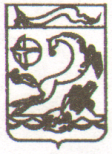 АДМИНИСТРАЦИЯ МУНИЦИПАЛЬНОГО ОБРАЗОВАНИЯКАНЕВСКОЙ РАЙОНПОСТАНОВЛЕНИЕот ______________                                                                         № __________ст-ца КаневскаяОб утверждении схемы расположения земельного участка на кадастровом плане территории, расположенного по адресу: Российская Федерация, Краснодарский край, Каневской районВ соответствии со статьёй 11.10 Земельного кодекса Российской Федерации, Федеральным законом от 25 октября 2001 года № 137-ФЗ                      «О введении в действие Земельного кодекса Российской Федерации, Федеральным законом от 6 октября 2003 года № 131-ФЗ «Об общих принципах организации местного самоуправления в Российской Федерации», постановлением администрации муниципального образования Каневской район от 25 октября 2019 года № 1872 «О должностных полномочиях заместителей главы муниципального образования Каневской район», на основании заявления Иванова Ивана Ивановича, п о с т а н о в л я ю:1. Утвердить схему расположения земельного участка на кадастровом плане территории, находящегося в кадастровом квартале 23:11:0000000, площадью     1000 кв.м, по адресу: Российская Федерация, Краснодарский край, Каневской район, расположенного в территориальной зоне Ж-1Б (Зона застройки индивидуальными жилыми домами с содержанием домашнего скота и птицы), категория земель - земли населенных пунктов.2. Установить основной вид разрешенного использования земельного участка на кадастровом плане территории, находящегося в кадастровом квартале 23:11:0000000, площадью 1000 кв.м, по адресу: Российская Федерация, Краснодарский край, Каневской район, в соответствии с кодом 2.2 «Для ведения личного подсобного хозяйства» Правил землепользования и застройки Каневского сельского поселения Каневского района (утверждены Решением Совета Каневского сельского поселения Каневского района 15 октября 2014 года № 6, с изменениями от 25 ноября 2016 года Решение Совета Каневского сельского поселения Каневского района № 133, от 27 декабря 2016 года Решение Совета Каневского сельского поселения Каневского района № 140, от 29 сентября        2017 года Решение Совета Каневского сельского поселения Каневского района № 180, от 27 февраля 2018 года Решение Совета Каневского сельского поселения Каневского района № 217, от 5 февраля 2019 года Решение Совета Каневского сельского поселения Каневского района № 265, от 26 апреля 2019 года Решение Совета Каневского сельского поселения Каневского района № 276).3. Иванов Иван Иванович вправе в установленном порядке без доверенности обратиться в территориальный отдел филиала федерального государственного бюджетного учреждения «Федеральная кадастровая палата Федеральной службы государственной регистрации, кадастра и картографии» по Краснодарскому краю (ФГБУ «ФКП Росреестра» по Краснодарскому краю) с заявлением об осуществлении государственного кадастрового учета земельного участка, указанного в пункте 1.4. Направить настоящее постановление в Федеральную службу государственной регистрации, кадастра и картографии (Росреестр) в течение         5 рабочих дней со дня его принятия.5. Срок действия настоящего постановления составляет 2 года.6. Контроль за выполнением настоящего постановления оставляю за собой.7. Постановление вступает в силу со дня его подписания. Должность                                                подпись                                                          Ф.И.О.Заместитель начальника управлениястроительства администрациимуниципального образованияКаневской район - главный архитектормуниципального образования	                    		                    Б.Ф.СлоквенкоЗаместителю начальника управления строительства администрациимуниципального образования Каневской район - главному архитекторумуниципального образования	              Б.Ф.СлоквенкоНаименованиеКоличество листовЗаместителю начальника управления строительства администрациимуниципального образования Каневской район - главному архитекторумуниципального образования	              Б.Ф.СлоквенкоНаименованиеКоличество листовСхемы расположения земельного участка на КПТ6 экз.Копия паспорта1 экзЗаместителю начальника управления строительства администрациимуниципального образования Каневской район - главному архитекторумуниципального образования	              Б.Ф.СлоквенкоЗаместителю начальника управления строительства администрациимуниципального образования Каневской район - главному архитекторумуниципального образования	              Б.Ф.СлоквенкоЗаместителю начальника управления строительства администрациимуниципального образования Каневской район - главному архитекторумуниципального образования	              Б.Ф.СлоквенкоЗаместителю начальника управления строительства администрациимуниципального образования Каневской район - главному архитекторумуниципального образования	              Б.Ф.СлоквенкоЗаместителю начальника управления строительства администрациимуниципального образования Каневской район - главному архитекторумуниципального образования	              Б.Ф.СлоквенкоЗаместителю начальника управления строительства администрациимуниципального образования Каневской район - главному архитекторумуниципального образования	              Б.Ф.Слоквенко